2.Пояснительная записка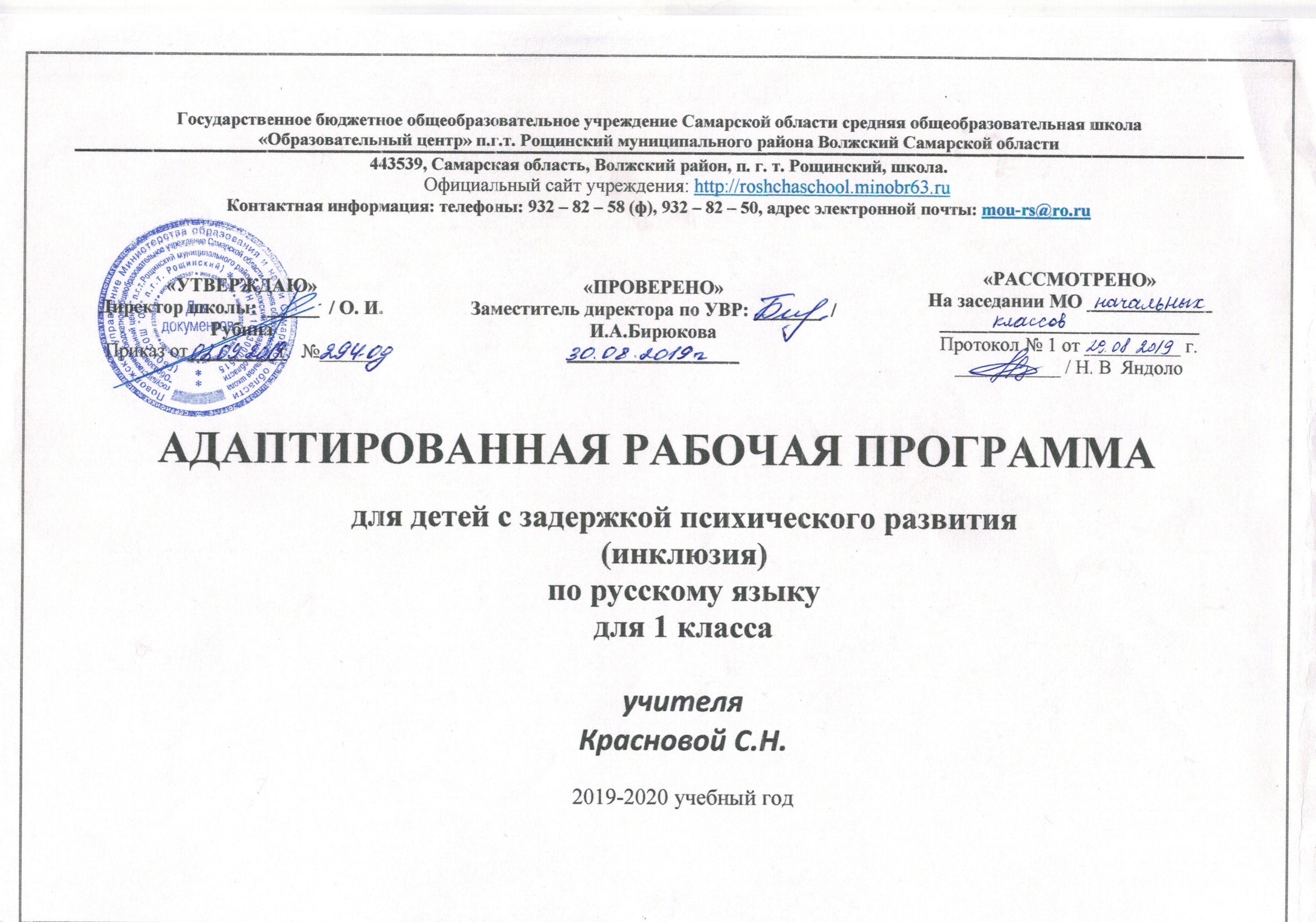 Адаптированная  рабочая программа (далее – АРП)  по русскому языку для обучающихся 1 класса с ограниченными возможностями здоровья (далее – ОВЗ) с диагнозом задержка психического здоровья (далее ЗПР), обучающихся инклюзивно  составлена на основе федерального компонента государственного стандарта начального общего образования. Программа конкретизирует содержание предметных тем образовательного стандарта, дает распределение учебных часов по разделам курса и последовательность изучения тем и разделов учебного предмета с учетом межпредметных и внутрипредметных связей, логики учебного процесса, возрастных особенностей учащихся.Нормативно-правовые документы, обеспечивающие реализацию программы:1. Федеральный закон от 29.12.2012. N 273-ФЗ «Об образовании в Российской Федерации»;2. Порядок организации и осуществления образовательной деятельности по основным общеобразовательным программам - образовательным программам начального общего, основного общего и среднего общего образования, утверждённым приказом Министерства образования и науки Российской Федерации от 30.08.2013 №1015; 3. Приказ Минобрнауки России от 19 декабря 2014 года N 1598 «Об утверждении федерального государственного образовательного стандарта начального общего образования обучающихся с ограниченными возможностями здоровья»; 4.Федеральный государственный образовательный стандарт начального общего образования, утвержденный приказом Министерства образования и науки Российской Федерации 6.10.2009 № 373 (в ред. приказов Минобрнауки России от 26.11.2010 № 1241, от 22.09.2011 № 2357, от 18.12.2012 № 1060, 29.12.2014 № 1643,18.05.2015 № 507, 31.12.2015 № 1576); 5.СанПиН, 2.4.2.3286-15 «Санитарно-эпидемиологические требования к условиям и организации обучения и воспитания в организациях, осуществляющих образовательную деятельность по адаптированным основным общеобразовательным программам для обучающихся с ограниченными возможностями здоровья »;6. Рабочая программа по русскому языку предметной линии учебников системы «ШКОЛА РОССИИ», авторов В.П. Канакиной, В.Г. Горецкого, М.В. Бойкиной и др. (М.: Просвещение) 7.Требования к оснащению образовательного процесса в соответствии с содержательным наполнением учебных предметов федерального компонента государственного образовательного стандарта (Приказ Минобрнауки России от 04.10.2010 г. N 986 г. Москва);8. Информационно – методическое письмо «Об организации образования детей с ограниченными возможностями здоровья в общеобразовательных учреждениях Самарской области» от 24.08.2017 г. № МО – 16-09-01/711 – ТУ;9. АООП НОО (вариант 7.1) ГБОУ СОШ «ОЦ» п.г.т. Рощинский;10. Положение «Об инклюзивном обучении детей с ограниченными возможностями здоровья в государственном бюджетном общеобразовательном учреждении Самарской области средней общеобразовательной школе «Образовательный центр» п.г.т. Рощинский муниципального района Волжский Самарской области»;11. Положение «О текущем контроле и нормах оценки обучающихся с ОВЗ государственного бюджетного общеобразовательного учреждения Самарской области средней общеобразовательной школы «Образовательный центр» п.г.т. Рощинский муниципального района Волжский Самарской области»;12. Положение «Об адаптированной рабочей программе для обучения детей с ОВЗ учителя – предметника государственного бюджетного общеобразовательного учреждения Самарской области средней общеобразовательной школы «Образовательный центр» п.г.т. Рощинский муниципального района Волжский Самарской области»;13. Индивидуальный учебный план обучающегося на 2019 – 2020 учебный год;14.Устав ГБОУ СОШ «ОЦ» п.г.т. Рощинский.Курс  русского  языка  1  класса  построен  на  общей  научно – методической  основе,  реализующей  принцип  комплексного  развития  личности  младшего  школьника и  позволяющей  организовать  целенаправленную  работу  по  формированию  у  учащихся  важнейших  элементов  учебной  деятельности.    Цель курсасостоит в том, чтобы заложить основы формирования функционально грамотной личности, обеспечить языковое и речевое развитие ребенка, помочь ему осознать себя носителем языка.Задачи курса:   речевое развитие: овладение культурой родного языка; формирование основ устного общения; формирование у детей типа правильной читательской деятельности:  развитие техники чтения; умения целенаправленно осмысливать текст до начала чтения, во время чтения и после чтения;языковое  развитие: ознакомление учащихся с различными явлениями языка из области фонетики, лексики, морфемики, морфологии,          синтаксиса и пунктуации, орфографииПрограмма направлена на реализацию средствами предмета «Русский язык» основных задач образовательной области «Филология»: — формирование первоначальных представлений о единстве и многообразии языкового и культурного пространства России, о языке как основе национального самосознания;— развитие диалогической и монологической устной и письменной речи; — развитие коммуникативных умений;— развитие нравственных и эстетических чувств; — развитие способностей к творческой деятельности.Программа определяет ряд практических задач, решение которых обеспечит достижение основных целей изучения предмета:• развитие речи, мышления, воображения школьников, умения выбирать средства языка в соответствии с целями, задачами и условиями общения; • формирование у младших школьников первоначальных представлений о системе и структуре русского языка: лексике, фонетике, графике, орфоэпии, морфемике (состав слова), морфологии и синтаксисе;• формирование навыков культуры речи во всех её проявлениях, умений правильно писать и читать, участвовать в диалоге, составлять несложные устные монологические высказывания и письменные тексты;• воспитание позитивного эмоционально-ценностного отношения к русскому языку, чувства сопричастности к сохранению его уникальности и чистоты; пробуждение познавательного интереса к языку, стремления совершенствовать свою речь.Курс русского языка начинается с обучения грамоте. Обучение грамоте направлено на формирование навыка чтения и основ элементарного графического навыка, развитие речевых умений, обогащение и активизацию словаря, совершенствование фонематического слуха, осуществление грамматико-орфографической пропедевтики. Задачи обучения грамоте решаются на уроках обучения чтению и на уроках обучения письму. Обучение письму идёт параллельно с обучением чтению с учётом принципа координации устной и письменной речи.Основная цель адаптированной программы по русскому языку -  построение образовательного процесса для ребенка с ЗПР  в соответствии с его реальными возможностями, исходя из особенностей его развития и образовательных потребностей. Адаптированная рабочая программа по русскому языку для обучающихся 1 класса с задержкой психического развития - это комплексная программа, направленная на обеспечение коррекции недостатков в психическом развитии детей с задержкой психического развития и оказание помощи детям этой категории в освоении образовательной  программы начального общего образования.              Данная программа учитывает недостаточную выраженность познавательных интересов у детей с ЗПР (снижение познавательной активности проявляется в ограниченности запаса знаний об окружающем и практических навыков, соответствующих возрасту и необходимых ребенку при обучении в школе). Конкретно у обучающегося, которому адресована данная программа отмечаются следующие особенности в развитии:- незрелость эмоционально-волевой сферы; обучающемуся очень сложно сделать над собой волевое усилие, заставить себя выполнить что-либо;- нарушение внимания: его неустойчивость, сниженная концентрация, повышенная отвлекаемость. Нарушения внимания сопровождаются повышенной двигательной активностью;- нарушения восприятия, выражающееся в затруднении построения целостного образа. Обучающемуся  сложно узнать известные ему предметы в незнакомом ракурсе, что является причиной недостаточности, ограниченности, знаний об окружающем мире. Также страдает скорость восприятия и ориентировка в пространстве;- особенности памяти: обучающийся значительно лучше запоминают наглядный материал (неречевой), чем вербальный;- задержка психического развития сопровождается проблемами речи, связанными с темпом ее развития. Наблюдается системное недоразвитие речи – нарушение ее лексико-грамматической стороны.- у обучающегося наблюдается отставание в развитии форм мышления; оно обнаруживается в первую очередь, во время решения задач на словесно - логическое мышление. 	На уроках  русского языка решаются как общие с общеобразовательной школой, так и специфические, коррекционные задачи обучения детей:В соответствии перечисленными трудностями и обозначенными во ФГОС НОО обучающихся с ЗПР особыми образовательными потребностями определяются общие задачи учебного предмета:формировать фонематическое восприятие, звуковой анализ и синтез;формировать умения и навыки каллиграфии, грамотного и безошибочного письма;уточнять, расширять и активизировать словарный запас путем расширения непосредственных впечатлений и представлений об окружающем мире;развивать связную устную и письменную речь (формировать и совершенствовать целенаправленность и связность высказываний, точность и разнообразие лексики, внятности и выразительности речи);формировать интерес к родному языку, навыки учебной работы;формировать приемы умственной деятельности, необходимые для овладения начальным курсом русского языка (наблюдения, сравнения и обобщения явлений языка);удовлетворять особые образовательные потребности обучающихся с ЗПР за счет упрощения учебно-познавательных задач, решаемых в ходе образования, обучения переносу полученных знаний в новые ситуации взаимодействия с действительностью;способствовать совершенствованию познавательной деятельности и речевой коммуникации, обеспечивающих преодоление типичных для младших школьников с ЗПР недостатков сферы жизненной компетенции;содействовать достижению личностных, метапредметных и предметных результатов образования.Коррекционные задачи:работать над увеличением объёма зрительных, слуховых, моторных восприятий; совершенствовать точность восприятий;работать над усвоением знаний, умений и навыков при помощи произвольного осознанного запоминания; формировать полноту воспроизведения словесного материала, умение пользоваться планом ответа, составлять план ответа, воспроизводить словесный материал близко к тексту; развивать словесно – логическую, образную, зрительную память;формировать навыки самоконтроля и взаимоконтроля; развивать фонематический слух, умение дифференцировать звуки речи, сходные по месту и способу образования; развивать функции фонематического анализа и синтеза; совершенствовать грамматический строй речи; расширять активный словарь;развивать умения делать словесно-логические обобщения, давать словесный отчёт о выполненном упражнении; развивать целенаправленность в работе, мыслительную и творческую деятельность;развивать самостоятельность, инициативу, умение руководствоваться не только близкими, но и далёкими мотивами.С учетом особых образовательных потребностей детей с ЗПР в 1 классе обозначенные задачи конкретизируются следующим образом:обучать выделению звуков из слова, различению гласных и согласных, определению последовательности звуков и слогов, установлению ударного слога, границы слов, предложений;научить писать все прописные и заглавные буквы русского алфавита, слоги, слова, предложения, списывать с печатного текста, писать под диктовку слоги и отдельные слова, освоить правила предложения, использования заглавных букв в именах собственных, написания жи-ши, чу-щу, ча-ща;научить обозначению мягкого согласного на письме с помощью мягкого знака и йотированных гласных;совершенствовать учебное высказывание в ходе усвоения понятий «слог», «слово», «предложение», «текст»;обогащать и уточнять словарный запас при выполнении заданий раздела «Развитие речи»;воспитывать интерес к родному языку, преодолевая специфичную для обучающихся с ЗПР низкую познавательную активность;обучать выделять, сравнивать и обобщать языковые единицы (звуки, буквы, слоги, слова), активизируя необходимые мыслительные операции;удовлетворять особые образовательные потребности обучающихся с ЗПР за счет пошагового предъявления материала с необходимой помощью со стороны логопеда и учителя-дефектолога, а также переносу полученных знаний;формировать умение использовать знаково-символические средства (при составлении звуковых схем, схем предложения)развивать мелкую моторику как одно из условий становления навыка каллиграфии.Виды контроля: входной, промежуточный, итоговый.Формы контроля: комплексная диагностика, проверочная работа, контрольное списывание, итоговая контрольная работа3.ПЛАНИРУЕМЫЕ РЕЗУЛЬТАТЫ освоенияучебного предмета «Русский язык»Личностными результатами изучения русского языка являются: осознание языка как основного средства человеческого общения; восприятие языка как явления национальной культуры, понимание того, что правильная  устная и письменная речь является показателем  индивидуальной культуры человека; способность к самооценке на основе наблюдения за собственной речью.Ученик получит возможность научиться  -высказывать своё отношение к героям прочитанных произведений, к их поступкам.       Метапредметные:Регулятивные УУД:Научится:  -определять и формулировать цель деятельности на уроке с помощью учителя;                   -проговаривать последовательность действий на уроке; Получит возможность научиться  -высказывать своё предположение (версию) на основе работы с материалом учебника;- работать по предложенному учителем плану.Познавательные УУД:Научится:  -ориентироваться в учебнике (на развороте, в оглавлении, в условных обозначениях);                   -находить ответы на вопросы в тексте, иллюстрациях;Получит возможность научиться  -делать выводы в результате совместной работы класса и учителя;-преобразовывать информацию из одной формы в другую.Средством формирования познавательных УУД служат тексты учебников и их методический аппарат, обеспечивающие формирование функциональной грамотности (первичных навыков работы с информацией).Коммуникативные УУД:Научится:  -оформлять свои мысли в устной и письменной форме (на уровне предложения или небольшого текста);                   - слушать и понимать речь других;                   -выразительно читать и пересказывать текст;Получит возможность научиться -договариваться с одноклассниками (совместно с учителем) о правилах поведения и общения и следовать им;                                      - работать в паре, группе; выполнять различные роли (лидера, исполнителя).Средством формирования коммуникативных УУД служит технология продуктивного чтения и организация работы в парах и малых группах.       Предметными результатами являются: овладение начальными представлениями о нормах русского литературного языка и правилах речевого этикета;  умение применять орфографические правила и правила постановки знаков препинания ( в объёме изученного) при записи собственных и предложенных текстов; умение проверять написанное;  умение (в объёме изученного) находить, сравнивать, классифицировать такие языковые единицы, как звук, буква, часть слова, часть речи, способность контролировать  свои действия, проверять сказанное и написанное.Ученик научится:- различать и сравнивать: звуки и буквы, ударные и безударные гласные звуки, твердые и мягкие согласные звуки, глухие и звонкие согласные звуки; звук, слог, слово; слово и предложение; - кратко характеризовать: звуки русского языка (ударные и безударные гласные звуки; твердые и мягкие согласные звуки, глухие и звонкие согласные звуки); условия выбора и написания буквы гласного звука после мягких и твердых согласных;- решать учебные и практические задачи: выделять предложение и слово из речевого потока; проводить звуковой анализ и строить модели звукового состава слов, состоящих из 4-5 звуков; выделять в словах слоги, правильно называть буквы русского алфавита, знать их последовательность, правильно писать сочетания ча-ща, чу-щу, жи-ши, переносить слова, писать прописную букву в начале предложения и в именах собственных, правильно писать словарные слова, определённые программой 1 класса, ставить точку в конце предложения, грамотно записывать под диктовку учителя и самостоятельно отдельные слова и простые предложения ( в случаях, где орфоэпия совпадает с орфографией), безошибочно списывать и писать под диктовку тексты объемом 15-30 слов, осознавать цели и ситуации устного общения; соблюдать в повседневной жизни нормы речевого этикета.Ученик получит возможность научиться:- выявлять слова, значение которых требует уточнения, и уточнять их значение по тексту или с помощью толкового словаря;- использовать алфавит при работе со словарями  и справочниками;- различать слова, называющие предметы, действия, признаки, задавать вопросы к словам;- выбирать языковые средства в соответствии с целями и условиями общения для эффективного решения коммуникативной задачи;- участвовать в диалоге, учитывать разные мнения и стремиться к координации различных позиций в сотрудничестве;- соблюдать орфоэпические нормы и правильную интонацию.4. Содержание учебного предметаВиды речевой деятельностиСлушание. Осознание цели и ситуации устного общения. Адекватное восприятие звучащей речи. Понимание на слух информации, содержащейся в предложенном тексте, определение основной мысли текста, передача его содержания по вопросам. Говорение. Выбор языковых средств в соответствии с целями и условиями для эффективного решения коммуникативной задачи. Практическое овладение диалогической формой речи. Овладение умениями начать, поддержать, закончить разговор, привлечь внимание и т. п. Практическое овладение устными монологическими высказываниями в соответствии с учебной задачей (описание, повествование, рассуждение). Овладение нормами речевого этикета в ситуациях учебного и бытового общения (приветствие, прощание, извинение, благодарность, обращение с просьбой). Соблюдение орфоэпических норм и правильной интонации.Чтение. Понимание учебного текста. Выборочное чтение с целью нахождения необходимого материала. Нахождение информации, заданной в тексте в явном виде. Формулирование простых выводов на основе информации, содержащейся в тексте. Интерпретация и обобщение содержащейся в тексте информации. Анализ и оценка содержания, языковых особенностей и структуры текста.Письмо. Овладение разборчивым аккуратным письмом с учётом гигиенических требований к этому виду учебной работы. Списывание, письмо под диктовку в соответствии с изученными правилами. Письменное изложение содержания прослушанного и прочитанного текстов (подробное, выборочное). Создание небольших собственных текстов (сочинений) по интересной детям тематике (на основе впечатлений, литературных произведений, сюжетных картин, серий картин, репродукций картин художников, просмотра фрагмента видеозаписи и т. п.).Обучение грамоте Фонетика. Звуки речи. Осознание единства звукового состава слова и его значения. Установление числа и последовательности звуков в слове. Сопоставление слов, различающихся одним или несколькими звуками. Составление звуковых моделей слов. Сравнение моделей различных слов. Подбор слов к определённой модели. Различение гласных и согласных звуков, гласных ударных и безударных, согласных твёрдых и мягких, звонких и глухих. Слог как минимальная произносительная единица. Деление слов на слоги. Определение места ударения. Смыслоразличительная роль ударения. Графика. Различение звука и буквы: буква как знак звука. Овладение позиционным способом обозначения звуков буквами. Буквы гласных как показатель твёрдости-мягкости согласных звуков. Функция букв е, ё, ю, я. Мягкий знак как показатель мягкости предшествующего согласного звука. Знакомство с русским алфавитом как последовательностью букв. Чтение. Формирование навыка слогового чтения (ориентация на букву, обозначающую гласный звук). Плавное слоговое чтение и чтение целыми словами со скоростью, соответствующей индивидуальному темпу ребёнка. Осознанное чтение слов, словосочетаний, предложений и коротких текстов. Чтение с интонациями и паузами в соответствии со знаками препинания. Развитие осознанности и выразительности чтения на материале небольших текстов и стихотворений. Знакомство с орфоэпическим чтением (при переходе к чтению целыми словами). Орфографическое чтение (проговаривание) как средство самоконтроля при письме под диктовку и при списывании. Письмо. Усвоение гигиенических требований при письме. Развитие мелкой моторики пальцев и свободы движения руки. Развитие умения ориентироваться на пространстве листа в тетради и на пространстве классной доски. Овладение начертанием письменных прописных (заглавных) и строчных букв. Письмо букв, буквосочетаний, слогов, слов, предложений с соблюдением гигиенических норм. Овладение разборчивым, аккуратным письмом. Письмо под диктовку слов и предложений, написание которых не расходится с их произношением. Усвоение приёмов и последовательности правильного списывания текста. Овладение первичными навыками клавиатурного письма.Понимание функции небуквенных графических средств: пробела между словами, знака переноса. Слово и предложение. Восприятие слова как объекта изучения, материала для анализа. Наблюдение над значением слова. Различение слова и предложения. Работа с предложением: выделение слов, изменение их порядка. Интонация в предложении. Моделирование предложения в соответствии с заданной интонацией. Орфография. Знакомство с правилами правописания и их применение: • раздельное написание слов; • обозначение гласных после шипящих (ча—ща, чу—щу, жи—ши); • прописная (заглавная) буква в начале предложения, в именах собственных; • перенос слов по слогам без стечения согласных; • знаки препинания в конце предложения. Развитие речи. Понимание прочитанного текста при самостоятельном чтении вслух и при его прослушивании. Составление небольших рассказов повествовательного характера по серии сюжетных картинок, материалам собственных игр, занятий, наблюдений, на основе опорных слов. Добукварный период: Обучение письму – 22ч. Букварный период:Обучение письму –73ч.Послебукварный период:Обучение письму – 20ч Русский язык – 50ч:Наша речь – 2чТекст, предложение, диалог - 3чСлова, слова, слова …  - 4чСлово и слог. Ударение - 6чЗвуки и буквы - 34чПовторение - 1ч5.Календарно-тематическое планированиеВ связи с учетом психологических и индивидуальных особенностей обучающихся с ОВЗ (ЗПР)  предусмотрена следующая работа:- при изучении нового материала предусмотрено более простое объяснение правил, их отработка, при которой детям с ОВЗ раздаются отдельные карточки с облегчёнными заданиями (чтобы само правило было у учащихся на виду, с опорой на образец);- при закреплении темы, при работе с упражнениями допускается пользоваться карточками – подсказками; выполнять облегченные задания, работать по готовым чертежам;- при написании тестов критерии занижены.6.Учебно-методическое и материально-техническое обеспечение образовательного процесса7.Контрольно-измерительные материалы (КИМЫ)Обучение в 1 классе безотметочное. За весь период обучения в 1 классе с целью отслеживания достижения предметных и метапредметных планируемых результатов проводится 3 комплексные диагностические работы: входная (сентябрь), промежуточная (декабрь), итоговая (апрель). Данная процедура предполагает внешнюю оценку, следовательно, контрольно-измерительные материалы представляют организаторы проведения работ. Контрольные работы по русскому языку проводятся в 1 классе в виде проверочной работы, контрольного списывания и служат показателем правильности выбранного учителем направления индивидуальной коррекционной работы.  Итоговая контрольная работа проводится в виде диктанта в конце учебного года и служит основанием для заключения о результативности выбранного образовательного маршрута. Содержание  работ представлено в приложении.Требования к проведению проверочных и контрольных работ: - присутствие в начале работы этапа общей организации деятельности; -  упрощение формулировок по грамматическому и семантическому оформлению; - упрощение многозвеньевой инструкции посредством деления ее на короткие смысловые единицы, задающие поэтапность (пошаговость) выполнения задания;- в дополнение к письменной инструкции к заданию, при необходимости, она дополнительно прочитывается педагогом вслух в медленном темпе с четкими смысловыми акцентами; -   при необходимости предоставление дифференцированной помощи: стимулирующей (одобрение, эмоциональная поддержка), организующей (привлечение внимания, концентрирование на выполнении работы, напоминание о необходимости самопроверки), направляющей (повторение и разъяснение инструкции к заданию); - увеличение времени на выполнение заданий;   - возможность организации короткого перерыва (10-15 мин) при нарастании в поведении ребенка проявлений утомления, истощения.Проверочная работа по обучению грамоте и письму за I четверть______________________________________1. Определи количество предложений в тексте. Запиши цифрой.     У дома рос высокий клён. Подлетели вороны. Они сели на ветки клёна.      Ветки закачались.           2. Запиши схему предложения.    У  Тараса  рос  кактус.    ___________________________________________________________________3. Выдели гласные буквы красным карандашом.    Т   А   О   К   Л   У   Н   Ы   И   С   П  4. Найди и подчеркни слова, состоящие из двух слогов.    Небо,  сон,  кошка,  ворона,  ус,  Ира,  краски,  пингвин,  крот,  машина.5. Раздели слова на слоги.    Лиса,    корова,    енот,    сом,    лягушка,    заяц.6. Поставь в словах ударение.    Куры,  малина,  окно,  лампа,  сорока.7. Составь схемы слов.    Аист _____________________________    Ракета ____________________________    Ветка _____________________________8. Письмо букв, слогов, слов под диктовку. ____________________________________________________________________________________________________________________________________________________________________________________________________________________________________________________________________________________________________________________________________________________________________________________________9. Спиши предложение.    На рисунке у Веры ели._____________________________________________________________________________________________________________________________________________________________________________________________________________________Текст для списывания 1 класс Я люблю читать. Тётя Оля подарила мне книгу о животных. Там много картинок. Вот лось и волк. Я читаю стихи о лисе.Итоговая контрольная работа по русскому языку за 1 класс УМК «Школа России»Диктант.Роща.Настал май. Была жара. Коля и Ира шли в рощу. В роще тень. Пахли ландыши. Вот ключ. Он был чист. Коля пил воду. (23 слова.)№ п/пДатаНазвание темы урока(* - темы, изучаемые обзорно)Количество часов на изучение темыЭлементы содержания образования для детей с ОВЗ, коррекционные задачиЭлементы содержания образования для детей с ОВЗ, коррекционные задачиПланируемые контрольно-оценочные процедуры (контрольная работа, самостоятельная работа, тест, диктант и т.п.)Раздел 1.Добукварный период - 22 ч.Раздел 1.Добукварный период - 22 ч.Раздел 1.Добукварный период - 22 ч.Раздел 1.Добукварный период - 22 ч.Раздел 1.Добукварный период - 22 ч.Раздел 1.Добукварный период - 22 ч.Раздел 1.Добукварный период - 22 ч.12.09Прописи - первая учебная тетрадь.1 работать над увеличением объёма зрительных, слуховых, моторных восприятий; совершенствовать точность восприятий;развивать словесно – логическую, образную, зрительную памятьработать над увеличением объёма зрительных, слуховых, моторных восприятий; совершенствовать точность восприятий;развивать словесно – логическую, образную, зрительную память23.09Рабочая строка. Верхняя и нижняя линии рабочей строки.1 работать над усвоением знаний, умений и навыков при помощи произвольного осознанного запоминанияработать над усвоением знаний, умений и навыков при помощи произвольного осознанного запоминания34.09Письмо овалов и полуовалов.1  развивать словесно – логическую, образную, зрительную память развивать словесно – логическую, образную, зрительную память45.09Стартовая комплексная диагностическая работа1 Различение гласных и согласных звуков;
Характеристика «согласный твёрдый–согласный мягкий»развивать целенаправленность в работе, мыслительную и творческую деятельностьРазличение гласных и согласных звуков;
Характеристика «согласный твёрдый–согласный мягкий»развивать целенаправленность в работе, мыслительную и творческую деятельностькомплексная диагностическая работа56.09Письмо длинных прямых наклонных линий. Рисование бордюров.1 работать над увеличением объёма зрительных, слуховых, моторных восприятий; совершенствовать точность восприятийработать над увеличением объёма зрительных, слуховых, моторных восприятий; совершенствовать точность восприятий69.09Письмо наклонной длинной линии с закруглением внизу (влево). Письмо короткой наклонной линии с закруглением внизу (вправо).1 Различение звуков и букв: буква как знак звукаработать над усвоением знаний, умений и навыков при помощи произвольного осознанного запоминанияРазличение звуков и букв: буква как знак звукаработать над усвоением знаний, умений и навыков при помощи произвольного осознанного запоминания710.09Письмо короткой наклонной линии с закруглением вверху (влево). Письмо длинных наклонных линий с закруглением внизу (вправо).1 Различение звуков и букв: буква как знак звукаразвивать словесно – логическую, образную, зрительную памятьРазличение звуков и букв: буква как знак звукаразвивать словесно – логическую, образную, зрительную память811.09Письмо больших и маленьких овалов, их чередование. Письмо коротких наклонных линий.1 Различение звуков и букв: буква как знак звукаразвивать целенаправленность в работе, мыслительную и творческую деятельностьРазличение звуков и букв: буква как знак звукаразвивать целенаправленность в работе, мыслительную и творческую деятельность912.09Письмо коротких и длинных наклонных линий, их чередование. Письмо коротких и длинных наклонных линий с закруглением влево и вправо.1 Различение звуков и букв: буква как знак звукаразвивать словесно – логическую, образную, зрительную памятьРазличение звуков и букв: буква как знак звукаразвивать словесно – логическую, образную, зрительную память1013.09Письмо короткой наклонной линии с закруглением внизу вправо. Письмо коротких наклонных линий с закруглением вверху влево и с закруглением внизу вправо. Письмо наклонных линий с петлёй вверху и внизу.1 Различение звуков и букв: буква как знак звукаразвивать целенаправленность в работе, мыслительную и творческую деятельностьРазличение звуков и букв: буква как знак звукаразвивать целенаправленность в работе, мыслительную и творческую деятельность1116.09Письмо наклонных линий с петлёй вверху и внизу. Письмо полуовалов, их чередование. Письмо овалов.1 Различение звуков и букв: буква как знак звукаработать над усвоением знаний, умений и навыков при помощи произвольного осознанного запоминанияРазличение звуков и букв: буква как знак звукаработать над усвоением знаний, умений и навыков при помощи произвольного осознанного запоминания1217.09Строчная и заглавная буквы А, а.1 Различение звуков и букв: буква как знак звука;
Различение гласных и согласных звуковразвивать фонематический слух, умение дифференцировать звуки речи, сходные по месту и способу образования; развивать функции фонематического анализа и синтезаРазличение звуков и букв: буква как знак звука;
Различение гласных и согласных звуковразвивать фонематический слух, умение дифференцировать звуки речи, сходные по месту и способу образования; развивать функции фонематического анализа и синтеза1318.09Строчная и заглавная буквы А, а. Имена собственные.1 Различение звуков и букв: буква как знак звука;
Различение гласных и согласных звуков;
Написание прописной буквы в начале предложения, в именах собственныхразвивать словесно – логическую, образную, зрительную памятьРазличение звуков и букв: буква как знак звука;
Различение гласных и согласных звуков;
Написание прописной буквы в начале предложения, в именах собственныхразвивать словесно – логическую, образную, зрительную память1419.09Строчная и заглавная буквы О, о.1 Различение звуков и букв: буква как знак звука;
Различение гласных и согласных звуковразвивать фонематический слух, умение дифференцировать звуки речи, сходные по месту и способу образования; развивать функции фонематического анализа и синтезаРазличение звуков и букв: буква как знак звука;
Различение гласных и согласных звуковразвивать фонематический слух, умение дифференцировать звуки речи, сходные по месту и способу образования; развивать функции фонематического анализа и синтеза1520.09Повторение и закрепление изученного.1 Различение звуков и букв: буква как знак звука;
Различение гласных и согласных звуков;
Нахождение в слове ударных и безударных гласных звуков;
Написание прописной буквы в начале предложения, в именах собственныхразвивать фонематический слух, умение дифференцировать звуки речи, сходные по месту и способу образования; развивать функции фонематического анализа и синтеза;развивать словесно – логическую, образную, зрительную памятьРазличение звуков и букв: буква как знак звука;
Различение гласных и согласных звуков;
Нахождение в слове ударных и безударных гласных звуков;
Написание прописной буквы в начале предложения, в именах собственныхразвивать фонематический слух, умение дифференцировать звуки речи, сходные по месту и способу образования; развивать функции фонематического анализа и синтеза;развивать словесно – логическую, образную, зрительную память1623.09Строчная и заглавная буквы О, о1 Различение звуков и букв: буква как знак звука;
Различение гласных и согласных звуков;
Нахождение в слове ударных и безударных гласных звуков;
Написание прописной буквы в начале предложения, в именах собственныхразвивать словесно – логическую, образную, зрительную памятьРазличение звуков и букв: буква как знак звука;
Различение гласных и согласных звуков;
Нахождение в слове ударных и безударных гласных звуков;
Написание прописной буквы в начале предложения, в именах собственныхразвивать словесно – логическую, образную, зрительную память1724.09Строчная буква и.1 Различение звуков и букв: буква как знак звука;
Различение гласных и согласных звуков;
Нахождение в слове ударных и безударных гласных звуковработать над увеличением объёма зрительных, слуховых, моторных восприятий; совершенствовать точность восприятийРазличение звуков и букв: буква как знак звука;
Различение гласных и согласных звуков;
Нахождение в слове ударных и безударных гласных звуковработать над увеличением объёма зрительных, слуховых, моторных восприятий; совершенствовать точность восприятий1825.09Заглавная буква И.1 Различение звуков и букв: буква как знак звука;
Различение гласных и согласных звуков;
Нахождение в слове ударных и безударных гласных звуков;
Написание прописной буквы в начале предложения, в именах собственныхразвивать фонематический слух, умение дифференцировать звуки речи, сходные по месту и способу образования; развивать функции фонематического анализа и синтезаРазличение звуков и букв: буква как знак звука;
Различение гласных и согласных звуков;
Нахождение в слове ударных и безударных гласных звуков;
Написание прописной буквы в начале предложения, в именах собственныхразвивать фонематический слух, умение дифференцировать звуки речи, сходные по месту и способу образования; развивать функции фонематического анализа и синтеза1926.09Строчная буква ы.1 Различение звуков и букв: буква как знак звука;
Различение гласных и согласных звуков;
Нахождение в слове ударных и безударных гласных звуковразвивать фонематический слух, умение дифференцировать звуки речи, сходные по месту и способу образования; развивать функции фонематического анализа и синтезаРазличение звуков и букв: буква как знак звука;
Различение гласных и согласных звуков;
Нахождение в слове ударных и безударных гласных звуковразвивать фонематический слух, умение дифференцировать звуки речи, сходные по месту и способу образования; развивать функции фонематического анализа и синтеза2027.09Письмо букв И, и, ы.1 Различение звуков и букв: буква как знак звука;
Нахождение в слове ударных и безударных гласных звуков;
Деление слов на слоги. Слог как минимальная произносительная единица;
Написание прописной буквы в начале предложения, в именах собственныхразвивать целенаправленность в работе, мыслительную и творческую деятельностьРазличение звуков и букв: буква как знак звука;
Нахождение в слове ударных и безударных гласных звуков;
Деление слов на слоги. Слог как минимальная произносительная единица;
Написание прописной буквы в начале предложения, в именах собственныхразвивать целенаправленность в работе, мыслительную и творческую деятельность2130.09Строчная и заглавная буквы У, у.1 Различение звуков и букв: буква как знак звука;
Деление слов на слоги. Слог как минимальная произносительная единица;
Написание прописной буквы в начале предложения, в именах собственныхразвивать фонематический слух, умение дифференцировать звуки речи, сходные по месту и способу образования; развивать функции фонематического анализа и синтеза;развивать словесно – логическую, образную, зрительную памятьРазличение звуков и букв: буква как знак звука;
Деление слов на слоги. Слог как минимальная произносительная единица;
Написание прописной буквы в начале предложения, в именах собственныхразвивать фонематический слух, умение дифференцировать звуки речи, сходные по месту и способу образования; развивать функции фонематического анализа и синтеза;развивать словесно – логическую, образную, зрительную память2230.09Строчные и заглавные буквы А, а, О, о, И, и, ы, У, у.1 Различение звуков и букв: буква как знак звука;
Нахождение в слове ударных и безударных гласных звуков;
Деление слов на слоги. Слог как минимальная произносительная единица;
Написание прописной буквы в начале предложения, в именах собственныхразвивать словесно – логическую, образную, зрительную памятьРазличение звуков и букв: буква как знак звука;
Нахождение в слове ударных и безударных гласных звуков;
Деление слов на слоги. Слог как минимальная произносительная единица;
Написание прописной буквы в начале предложения, в именах собственныхразвивать словесно – логическую, образную, зрительную памятьРаздел 2. Букварный период - 73 ч.Раздел 2. Букварный период - 73 ч.Раздел 2. Букварный период - 73 ч.Раздел 2. Букварный период - 73 ч.Раздел 2. Букварный период - 73 ч.Раздел 2. Букварный период - 73 ч.Раздел 2. Букварный период - 73 ч.2301.10Строчная и заглавная буквы Н, н.1 Различение звуков и букв: буква как знак звука;
Различение гласных и согласных звуков;
Различение мягких и твёрдых согласных звуковразвивать самостоятельность, инициативу, умение руководствоваться не только близкими, но и далёкими мотивами2402.10Строчная и заглавная буквы Н, н. Восклицательный знак.1 Различение звуков и букв: буква как знак звука;
Различение гласных и согласных звуков;
Различение мягких и твёрдых согласных звуков;
Знаки препинания в конце предложения: точка, вопросительный и восклицательный знакиработать над усвоением знаний, умений и навыков при помощи произвольного осознанного запоминания2503.10Списывание.1 Различение звуков и букв: буква как знак звука;
Использование пробела между словами2604.10Строчная и заглавная буквы С, с.1 Различение звуков и букв: буква как знак звука;
Различение гласных и согласных звуков;
Различение мягких и твёрдых согласных звуков;
Написание прописной буквы в начале предложения, в именах собственныхработать над увеличением объёма зрительных, слуховых, моторных восприятий; совершенствовать точность восприятий2714.10Строчная и заглавная буквы С, с1 Различение гласных и согласных звуков;
Различение качества согласных звуков;
Различение мягких и твёрдых согласных звуков;
Различение звонких и глухих согласных звуков;
Написание прописной буквы в начале предложения, в именах собственныхразвивать словесно – логическую, образную, зрительную память2815.10Строчная буква к.1 Различение звуков и букв: буква как знак звука;
Различение гласных и согласных звуков;
Различение мягких и твёрдых согласных звуковразвивать фонематический слух, умение дифференцировать звуки речи, сходные по месту и способу образования; развивать функции фонематического анализа и синтеза2916.10.Заглавная буква К.1 Различение звуков и букв: буква как знак звука;
Различение гласных и согласных звуков;
Различение качества согласных звуков;
Различение мягких и твёрдых согласных звуков;
Различение звонких и глухих согласных звуков;
Ударение, произношение звуков и сочетаний звуков в соответствии с нормами современного русского литературного языка;
Написание прописной буквы в начале предложения, в именах собственныхразвивать фонематический слух, умение дифференцировать звуки речи, сходные по месту и способу образования; развивать функции фонематического анализа и синтеза3017.10Закрепление написания изученных букв.1 Различение звуков и букв: буква как знак звука;
Различение гласных и согласных звуков;
Написание прописной буквы в начале предложения, в именах собственныхразвивать фонематический слух, умение дифференцировать звуки речи, сходные по месту и способу образования; развивать функции фонематического анализа и синтеза;развивать словесно – логическую, образную, зрительную память;совершенствовать грамматический строй речи3118.10Строчная буква т.1 Различение звуков и букв: буква как знак звука;
Различение гласных и согласных звуков;
Различение качества согласных звуков;
Различение мягких и твёрдых согласных звуков;
Различение звонких и глухих согласных звуковразвивать целенаправленность в работе, мыслительную и творческую деятельность3221.10Заглавная буква Т.1 Различение гласных и согласных звуков;
Различение качества согласных звуков;
Различение мягких и твёрдых согласных звуков;
Различение звонких и глухих согласных звуков;
Написание прописной буквы в начале предложения, в именах собственныхформировать полноту воспроизведения словесного материала3322.10Строчная буква л.1 Различение гласных и согласных звуков;
Различение качества согласных звуков;
Различение мягких и твёрдых согласных звуков;
Различение звонких и глухих согласных звуков;
Обозначение на письме твёрдости и мягкости согласных звуков. Использование на письме разделительных ъ и ьработать над увеличением объёма зрительных, слуховых, моторных восприятий; совершенствовать точность восприятий3423.10Заглавная буква Л.1 Различение гласных и согласных звуков;
Различение качества согласных звуков;
Различение мягких и твёрдых согласных звуков;
Различение звонких и глухих согласных звуков;
Обозначение на письме твёрдости и мягкости согласных звуков. Использование на письме разделительных ъ и ь;
Написание прописной буквы в начале предложения, в именах собственныхразвивать словесно – логическую, образную, зрительную память3524.10.Повторение и закрепление изученного.1 Различение звуков и букв: буква как знак звука;
Различение гласных и согласных звуков;
Написание прописной буквы в начале предложения, в именах собственныхсовершенствовать грамматический строй речи3625.10Строчная буква р.1 Различение гласных и согласных звуков;
Различение качества согласных звуков;
Различение мягких и твёрдых согласных звуков;
Различение звонких и глухих согласных звуков;
Характеристика «гласный-согласный»;
Характеристика «согласный твёрдый–согласный мягкий»развивать словесно – логическую, образную, зрительную память;развивать фонематический слух, умение дифференцировать звуки речи, сходные по месту и способу образования; развивать функции фонематического анализа и синтеза 3728.10Заглавная буква Р.1 Различение гласных и согласных звуков;
Различение качества согласных звуков;
Различение мягких и твёрдых согласных звуков;
Различение звонких и глухих согласных звуков;
Характеристика «гласный-согласный»;
Характеристика «согласный твёрдый–согласный мягкий»;
Написание прописной буквы в начале предложения, в именах собственныхработать над усвоением знаний, умений и навыков при помощи произвольного осознанного запоминания3828.10Строчная буква в.1 Различение звуков и букв: буква как знак звука;
Различение гласных и согласных звуков;
Различение качества согласных звуков;
Различение мягких и твёрдых согласных звуков;
Различение звонких и глухих согласных звуков;
Характеристика «согласный твёрдый–согласный мягкий»;
Деление слов на слоги. Слог как минимальная произносительная единицаразвивать фонематический слух, умение дифференцировать звуки речи, сходные по месту и способу образования; развивать функции фонематического анализа и синтеза;формировать навыки самоконтроля и взаимоконтроля3929.10Заглавная буква В.1 Различение гласных и согласных звуков;
Различение качества согласных звуков;
Различение мягких и твёрдых согласных звуков;
Различение звонких и глухих согласных звуков;
Характеристика «согласный твёрдый–согласный мягкий»;
Характеристика «согласный звонкий–согласный глухой»;
Написание прописной буквы в начале предложения, в именах собственныхработать над увеличением объёма зрительных, слуховых, моторных восприятий; совершенствовать точность восприятий4030.10Письмо слогов и слов с изученными буквами.1 Различение звуков и букв: буква как знак звука;
Использование пробела между словами;
Различение гласных и согласных звуков;
Деление слов на слоги. Слог как минимальная произносительная единицаразвивать фонематический слух, умение дифференцировать звуки речи, сходные по месту и способу образования; развивать функции фонематического анализа и синтеза4131.10Строчная буква е.1 Различение звуков и букв: буква как знак звука;
Различение гласных и согласных звуков;
Нахождение в слове ударных и безударных гласных звуков;
Характеристика «гласный-согласный»;
Характеристика «согласный твёрдый–согласный мягкий»развивать фонематический слух, умение дифференцировать звуки речи, сходные по месту и способу образования; развивать функции фонематического анализа и синтеза;формировать навыки самоконтроля и взаимоконтроля4201.11Заглавная буква Е.1 Различение звуков и букв: буква как знак звука;
Различение гласных и согласных звуков;
Нахождение в слове ударных и безударных гласных звуков;
Характеристика «гласный-согласный»;
Характеристика «согласный твёрдый–согласный мягкий»;
Деление слов на слоги. Слог как минимальная произносительная единица;
Знаки препинания в конце предложения: точка, вопросительный и восклицательный знакиразвивать фонематический слух, умение дифференцировать звуки речи, сходные по месту и способу образования; развивать функции фонематического анализа и синтеза4305.11Строчная и заглавная буквы П, п.1 Различение гласных и согласных звуков;
Различение качества согласных звуков;
Различение мягких и твёрдых согласных звуков;
Различение звонких и глухих согласных звуков;
Обозначение на письме твёрдости и мягкости согласных звуков. Использование на письме разделительных ъ и ьразвивать фонематический слух, умение дифференцировать звуки речи, сходные по месту и способу образования; развивать функции фонематического анализа и синтеза4406.11Строчная и заглавная буквы П, п. Списывание с печатного шрифта.1 Различение звуков и букв: буква как знак звука;
Деление слов на слоги. Слог как минимальная произносительная единица;
Различение предложения, словосочетания, слова (осознание их сходства и различий);
Правописание мягкого знака после шипящих на конце имён существительных (ночь, нож, рожь, мышь);
Написание прописной буквы в начале предложения, в именах собственных;
Знаки препинания в конце предложения: точка, вопросительный и восклицательный знакиразвивать целенаправленность в работе, мыслительную и творческую деятельность4507.11Закрепление изученного.1 Различение звуков и букв: буква как знак звука;
Различение гласных и согласных звуков;
Нахождение в слове ударных и безударных гласных звуков;
Обозначение на письме твёрдости и мягкости согласных звуков. Использование на письме разделительных ъ и ьработать над увеличением объёма зрительных, слуховых, моторных восприятий; совершенствовать точность восприятий;совершенствовать грамматический строй речи4608.11Строчная и заглавная буквы М, м.1 Использование пробела между словами;
Различение качества согласных звуков;
Различение мягких и твёрдых согласных звуков;
Различение звонких и глухих согласных звуков;
Обозначение на письме твёрдости и мягкости согласных звуков. Использование на письме разделительных ъ и ьформировать навыки самоконтроля и взаимоконтроля4711.11Строчная и заглавная буквы М, м. Вопросительные предложения.1 Различение звуков и букв: буква как знак звука;
Использование пробела между словами;
Различение качества согласных звуков;
Различение мягких и твёрдых согласных звуков;
Различение звонких и глухих согласных звуков;
Знаки препинания в конце предложения: точка, вопросительный и восклицательный знакиразвивать фонематический слух, умение дифференцировать звуки речи, сходные по месту и способу образования; развивать функции фонематического анализа и синтеза;формировать полноту воспроизведения словесного материала4812.11Строчная и заглавная буквы З, з.1 Различение звуков и букв: буква как знак звука;
Использование пробела между словами;
Различение качества согласных звуков;
Различение мягких и твёрдых согласных звуков;
Различение звонких и глухих согласных звуков;
Написание прописной буквы в начале предложения, в именах собственныхразвивать словесно – логическую, образную, зрительную память4913.11Строчная и заглавная буквы З, з1 Различение звуков и букв: буква как знак звука;
Различение качества согласных звуков;
Различение мягких и твёрдых согласных звуков;
Различение звонких и глухих согласных звуков;
Написание прописной буквы в начале предложения, в именах собственныхразвивать самостоятельность, инициативу, умение руководствоваться не только близкими, но и далёкими мотивами5014.11Строчная и заглавная буквы З,з1 Различение качества согласных звуков;
Различение мягких и твёрдых согласных звуков;
Различение звонких и глухих согласных звуков;
Написание прописной буквы в начале предложения, в именах собственныхформировать навыки самоконтроля и взаимоконтроля5115.11Строчная и заглавная буквы Б, б.1 Различение звуков и букв: буква как знак звука;
Различение качества согласных звуков;
Различение мягких и твёрдых согласных звуков;
Различение звонких и глухих согласных звуков;
Характеристика «согласный твёрдый–согласный мягкий»;
Определение парных и непарных по твёрдости–мягкости согласных звуков;
Написание прописной буквы в начале предложения, в именах собственныхработать над увеличением объёма зрительных, слуховых, моторных восприятий; совершенствовать точность восприятий5225.11Строчная и заглавная буквы Б, б1 Различение звуков и букв: буква как знак звука;
Различение качества согласных звуков;
Различение мягких и твёрдых согласных звуков;
Различение звонких и глухих согласных звуков;
Написание прописной буквы в начале предложения, в именах собственныхработать над усвоением знаний, умений и навыков при помощи произвольного осознанного запоминания5325.11Строчная и заглавная буквы Б,б.1 Различение звуков и букв: буква как знак звука;
Различение качества согласных звуков;
Различение мягких и твёрдых согласных звуков;
Различение звонких и глухих согласных звуков;
Написание прописной буквы в начале предложения, в именах собственныхразвивать фонематический слух, умение дифференцировать звуки речи, сходные по месту и способу образования; развивать функции фонематического анализа и синтеза5426.11Строчная и заглавная буквы Д, д.1 Различение звуков и букв: буква как знак звука;
Различение качества согласных звуков;
Различение мягких и твёрдых согласных звуков;
Различение звонких и глухих согласных звуков;
Обозначение на письме твёрдости и мягкости согласных звуков. Использование на письме разделительных ъ и ь;
Написание прописной буквы в начале предложения, в именах собственныхформировать навыки самоконтроля и взаимоконтроля5527.11Строчная и заглавная буквы Д, д1 Различение звуков и букв: буква как знак звука;
Различение качества согласных звуков;
Различение мягких и твёрдых согласных звуков;
Различение звонких и глухих согласных звуков;
Написание прописной буквы в начале предложения, в именах собственныхразвивать фонематический слух, умение дифференцировать звуки речи, сходные по месту и способу образования; развивать функции фонематического анализа и синтеза5628.11Заглавная буква Д.1 Обозначение на письме твёрдости и мягкости согласных звуков. Использование на письме разделительных ъ и ь;
Написание прописной буквы в начале предложения, в именах собственныхработать над увеличением объёма зрительных, слуховых, моторных восприятий; совершенствовать точность восприятий5729.11Закрепление изученного1 Различение качества согласных звуков;
Различение мягких и твёрдых согласных звуков;
Различение звонких и глухих согласных звуков;
Написание прописной буквы в начале предложения, в именах собственных;
Правописание парных звонких и глухих согласных в корне словасовершенствовать грамматический строй речи;развивать словесно – логическую, образную, зрительную память5802.12Строчная и заглавная буквы Я, я.1 Различение звуков и букв: буква как знак звука;
Различение гласных и согласных звуков;
Установление соотношения звукового и буквенного состава слова в словах с гласными е, ё, ю, я5903.12Строчная и заглавная буквы Я, я1 Различение звуков и букв: буква как знак звука;
Различение гласных и согласных звуков;
Установление соотношения звукового и буквенного состава слова в словах с гласными е, ё, ю, яразвивать целенаправленность в работе, мыслительную и творческую деятельность6004.12Строчная и заглавная буквы Я,я.1 Различение звуков и букв: буква как знак звука;
Различение гласных и согласных звуков;
Установление соотношения звукового и буквенного состава слова в словах с гласными е, ё, ю, яформировать навыки самоконтроля и взаимоконтроля6105.12Строчная и заглавная буквы Я,я1 Различение звуков и букв: буква как знак звука;
Различение гласных и согласных звуков;
Нахождение в слове ударных и безударных гласных звуков;
Различение качества согласных звуков;
Различение мягких и твёрдых согласных звуков;
Различение звонких и глухих согласных звуков;
Установление соотношения звукового и буквенного состава слова в словах с гласными е, ё, ю, я;
Написание прописной буквы в начале предложения, в именах собственныхформировать навыки самоконтроля и взаимоконтроля6206.12Строчная и заглавная буквы Г, г.1 Различение звуков и букв: буква как знак звука;
Различение гласных и согласных звуков;
Правописание парных звонких и глухих согласных в корне словаработать над увеличением объёма зрительных, слуховых, моторных восприятий; совершенствовать точность восприятий6309.12Строчная и заглавная буквы Г г.1 Различение звуков и букв: буква как знак звука;
Различение гласных и согласных звуков;
Деление слов на слоги. Слог как минимальная произносительная единица;
Правописание парных звонких и глухих согласных в корне словаразвивать фонематический слух, умение дифференцировать звуки речи, сходные по месту и способу образования; развивать функции фонематического анализа и синтеза6410.12Строчная буква ч.1 Различение звуков и букв: буква как знак звука;
Различение качества согласных звуков;
Различение мягких и твёрдых согласных звуков;
Различение звонких и глухих согласных звуков;
Обозначение на письме твёрдости и мягкости согласных звуков. Использование на письме разделительных ъ и ьработать над усвоением знаний, умений и навыков при помощи произвольного осознанного запоминания6511.12Строчная буква ч1 Различение звуков и букв: буква как знак звука;
Различение качества согласных звуков;
Различение мягких и твёрдых согласных звуков;
Различение звонких и глухих согласных звуков;
Правописание сочетаний жи-ши, ча-ща, чу-щу в положении под ударениемформировать навыки самоконтроля и взаимоконтроля6612.12Заглавная буква Ч.1 Различение звуков и букв: буква как знак звука;
Различение качества согласных звуков;
Различение мягких и твёрдых согласных звуков;
Различение звонких и глухих согласных звуков;
Написание прописной буквы в начале предложения, в именах собственных;
Правописание сочетаний жи-ши, ча-ща, чу-щу в положении под ударениемразвивать словесно – логическую, образную, зрительную память6713.12Буква ь.1 Правописание разделительных ъ и ьразвивать самостоятельность, инициативу, умение руководствоваться не только близкими, но и далёкими мотивами6816.12Буква ь1 Обозначение на письме твёрдости и мягкости согласных звуков. Использование на письме разделительных ъ и ь;
Установление соотношения звукового и буквенного состава слова в словах типа стол, конь;
Правописание разделительных ъ и ьразвивать целенаправленность в работе, мыслительную и творческую деятельность6916.12Строчная и заглавная буквы Ш, ш.1 Различение звуков и букв: буква как знак звука;
Различение гласных и согласных звуков;
Различение звонких и глухих согласных звуков;
Правописание сочетаний жи-ши, ча-ща, чу-щу в положении под ударениемработать над увеличением объёма зрительных, слуховых, моторных восприятий; совершенствовать точность восприятий7017.12Строчная и заглавная буквы Ш, ш1 Различение звуков и букв: буква как знак звука;
Различение качества согласных звуков;
Различение мягких и твёрдых согласных звуков;
Различение звонких и глухих согласных звуков;
Правописание сочетаний жи-ши, ча-ща, чу-щу в положении под ударением;
Знаки препинания в конце предложения: точка, вопросительный и восклицательный знакиразвивать целенаправленность в работе, мыслительную и творческую деятельность7118.12Строчная и заглавная буквы Ж, ж.1 Различение звуков и букв: буква как знак звука;
Различение звонких и глухих согласных звуков;
Деление слов на слоги. Слог как минимальная произносительная единица;
Правописание сочетаний жи-ши, ча-ща, чу-щу в положении под ударениемформировать навыки самоконтроля и взаимоконтроля7219.12Промежуточная комплексная диагностическая работа1 комплексная диагностическая работакомплексная диагностическая работа7320.12Строчная и заглавная буквы Ж, ж1 Различение звуков и букв: буква как знак звука;
Различение звонких и глухих согласных звуков;
Деление слов на слоги. Слог как минимальная произносительная единица;
Написание прописной буквы в начале предложения, в именах собственных;
Правописание сочетаний жи-ши, ча-ща, чу-щу в положении под ударениемразвивать словесно – логическую, образную, зрительную память7423.12Строчная буква ё.1 Различение звуков и букв: буква как знак звука;
Ударение, произношение звуков и сочетаний звуков в соответствии с нормами современного русского литературного языка;
Установление соотношения звукового и буквенного состава слова в словах с гласными е, ё, ю, яразвивать фонематический слух, умение дифференцировать звуки речи, сходные по месту и способу образования; развивать функции фонематического анализа и синтеза7524.12Строчная буква ё1 Различение звуков и букв: буква как знак звука;
Нахождение в слове ударных и безударных гласных звуков;
Деление слов на слоги. Слог как минимальная произносительная единица;
Установление соотношения звукового и буквенного состава слова в словах с гласными е, ё, ю, яработать над увеличением объёма зрительных, слуховых, моторных восприятий; совершенствовать точность восприятий7625.12Заглавная буква Ё.1 Различение звуков и букв: буква как знак звука;
Различение гласных и согласных звуков;
Написание прописной буквы в начале предложения, в именах собственных7726.12Строчная и заглавная буквы Й, й.1 Различение звуков и букв: буква как знак звука;
Различение гласных и согласных звуков;
Деление слов на слоги. Слог как минимальная произносительная единицаработать над усвоением знаний, умений и навыков при помощи произвольного осознанного запоминания7827.12Строчная и заглавная буквы Х, х.1 Различение звуков и букв: буква как знак звука;
Различение качества согласных звуков;
Различение мягких и твёрдых согласных звуков;
Различение звонких и глухих согласных звуковразвивать самостоятельность, инициативу, умение руководствоваться не только близкими, но и далёкими мотивами7930.12Строчная и заглавная буквы Х, х1 Различение звуков и букв: буква как знак звука;
Различение мягких и твёрдых согласных звуков;
Написание прописной буквы в начале предложения, в именах собственныхразвивать словесно – логическую, образную, зрительную память8009.01Строчная и заглавная буквы Х х.1 Различение звуков и букв: буква как знак звука;
Различение качества согласных звуков;
Различение мягких и твёрдых согласных звуков;
Различение звонких и глухих согласных звуковразвивать самостоятельность, инициативу, умение руководствоваться не только близкими, но и далёкими мотивами8110.01Письмо изученных букв, слогов. Письмо элементов изученных букв.1 Различение звуков и букв: буква как знак звука;
Установление соотношения звукового и буквенного состава слова;
Установление соотношения звукового и буквенного состава слова в словах типа стол, конь;
Установление соотношения звукового и буквенного состава слова в словах с гласными е, ё, ю, я;
Установление соотношения звукового и буквенного состава слова в словах с непроизносимыми согласнымисовершенствовать грамматический строй речи;формировать навыки самоконтроля и взаимоконтроля8213.01Строчная и заглавная буквы Ю,ю.1 Различение звуков и букв: буква как знак звука;
Определение качественной характеристики звука;
Характеристика «гласный-согласный»;
Характеристика «гласный ударный–гласный безударный»;
Характеристика «согласный твёрдый–согласный мягкий»;
Определение парных и непарных по твёрдости–мягкости согласных звуков;
Характеристика «согласный звонкий–согласный глухой»;
Определение парных и непарных по звонкости–глухости согласных звуков;
Установление соотношения звукового и буквенного состава слова в словах с гласными е, ё, ю, яразвивать фонематический слух, умение дифференцировать звуки речи, сходные по месту и способу образования; развивать функции фонематического анализа и синтеза8314.01Строчная и заглавная буквы Ю, ю1 Различение звуков и букв: буква как знак звука;
Различение гласных и согласных звуков;
Обозначение на письме твёрдости и мягкости согласных звуков. Использование на письме разделительных ъ и ь;
Установление соотношения звукового и буквенного состава слова в словах с гласными е, ё, ю, яразвивать самостоятельность, инициативу, умение руководствоваться не только близкими, но и далёкими мотивами8415.01Строчная и заглавная буквы Ц, ц.1 Различение звуков и букв: буква как знак звука;
Различение качества согласных звуков;
Различение мягких и твёрдых согласных звуков;
Различение звонких и глухих согласных звуковработать над увеличением объёма зрительных, слуховых, моторных восприятий; совершенствовать точность восприятий8516.01Строчная и заглавная буквы Ц, ц1 Различение звуков и букв: буква как знак звука;
Различение гласных и согласных звуков;
Написание прописной буквы в начале предложения, в именах собственныхразвивать фонематический слух, умение дифференцировать звуки речи, сходные по месту и способу образования; развивать функции фонематического анализа и синтеза8617.01Письмо слогов и слов с буквами Ц, ц и другими изученными буквами.1 Различение звуков и букв: буква как знак звука;
Использование пробела между словами;
Деление слов на слоги. Слог как минимальная произносительная единицасовершенствовать грамматический строй речи8720.01Строчная и заглавная буквы Э, э.1 Различение звуков и букв: буква как знак звука;
Различение гласных и согласных звуков;
Характеристика «гласный-согласный»;
Характеристика «гласный ударный–гласный безударный»развивать словесно – логическую, образную, зрительную память8820.01Строчная и заглавная буквы Э, э1 Различение звуков и букв: буква как знак звука;
Различение гласных и согласных звуков;
Характеристика «гласный-согласный»;
Написание прописной буквы в начале предложения, в именах собственныхработать над усвоением знаний, умений и навыков при помощи произвольного осознанного запоминания8921.01Строчная буква щ.1 Различение звуков и букв: буква как знак звука;
Различение качества согласных звуков;
Различение мягких и твёрдых согласных звуков;
Различение звонких и глухих согласных звуков;
Правописание сочетаний жи-ши, ча-ща, чу-щу в положении под ударениемразвивать фонематический слух, умение дифференцировать звуки речи, сходные по месту и способу образования; развивать функции фонематического анализа и синтеза9022.01Строчная буква щ1 Различение звуков и букв: буква как знак звука;
Различение качества согласных звуков;
Различение мягких и твёрдых согласных звуков;
Различение звонких и глухих согласных звуков;
Обозначение на письме твёрдости и мягкости согласных звуков. Использование на письме разделительных ъ и ь;
Правописание сочетаний жи-ши, ча-ща, чу-щу в положении под ударениемразвивать фонематический слух, умение дифференцировать звуки речи, сходные по месту и способу образования; развивать функции фонематического анализа и синтеза9123.01Заглавная буква Щ.1 Различение звуков и букв: буква как знак звука;
Написание прописной буквы в начале предложения, в именах собственных;
Правописание сочетаний жи-ши, ча-ща, чу-щу в положении под ударениемРазвивать умение давать словесный отчёт о выполненном упражнении9224.01Строчная и заглавная буквы Ф, ф.1 Различение звуков и букв: буква как знак звука;
Различение гласных и согласных звуков;
Характеристика «согласный твёрдый–согласный мягкий»;
Характеристика «согласный звонкий–согласный глухой»развивать фонематический слух, умение дифференцировать звуки речи, сходные по месту и способу образования; развивать функции фонематического анализа и синтеза;формировать навыки самоконтроля и взаимоконтроля9327.01Строчные буквы ь, ъ.1 Различение звуков и букв: буква как знак звука;
Обозначение на письме твёрдости и мягкости согласных звуков. Использование на письме разделительных ъ и ь;
Правописание разделительных ъ и ьразвивать словесно – логическую, образную, зрительную память9428.01Повторение написания изученных букв.1 Различение звуков и букв: буква как знак звука;
Знание алфавита: правильное название букв, знание их последовательности. Использование алфавита при работе со словарями, справочниками, каталогами;
Различение гласных и согласных звуков;
Обозначение на письме твёрдости и мягкости согласных звуков. Использование на письме разделительных ъ и ьработать над увеличением объёма зрительных, слуховых, моторных восприятий; совершенствовать грамматический строй речи;совершенствовать точность восприятий9529.01Повторение.1 Различение звуков и букв: буква как знак звука;
Знание алфавита: правильное название букв, знание их последовательности. Использование алфавита при работе со словарями, справочниками, каталогами;
Различение гласных и согласных звуков;
Нахождение в слове ударных и безударных гласных звуков;
Деление слов на слоги. Слог как минимальная произносительная единицаразвивать фонематический слух, умение дифференцировать звуки речи, сходные по месту и способу образования; развивать функции фонематического анализа и синтезаПроверочная работаПроверочная работаРаздел 3.Послебукварный период - 20 ч.Раздел 3.Послебукварный период - 20 ч.Раздел 3.Послебукварный период - 20 ч.Раздел 3.Послебукварный период - 20 ч.Раздел 3.Послебукварный период - 20 ч.Раздел 3.Послебукварный период - 20 ч.Раздел 3.Послебукварный период - 20 ч.9630.01Заглавная буква в именах собственных1 Написание прописной буквы в начале предложения, в именах собственныхразвивать самостоятельность, инициативу, умение руководствоваться не только близкими, но и далёкими мотивамиНаписание прописной буквы в начале предложения, в именах собственныхразвивать самостоятельность, инициативу, умение руководствоваться не только близкими, но и далёкими мотивами9731.01Слова, отвечающие на вопросы «Кто?», «Что?». Оформление предложений1 Различение имён существительных, отвечающих на вопросы «кто?» и «что?»;
Знаки препинания в конце предложения: точка, вопросительный и восклицательный знакиформировать полноту воспроизведения словесного материалаРазличение имён существительных, отвечающих на вопросы «кто?» и «что?»;
Знаки препинания в конце предложения: точка, вопросительный и восклицательный знакиформировать полноту воспроизведения словесного материала9803.02Парные согласные звуки. Списывание текста1 Использование небуквенных графических средств;
Использование пробела между словами;
Использование знака переноса;
Оформление абзаца;
Определение качественной характеристики звука;
Характеристика «гласный-согласный»;
Характеристика «гласный ударный–гласный безударный»;
Характеристика «согласный твёрдый–согласный мягкий»;
Определение парных и непарных по твёрдости–мягкости согласных звуков;
Характеристика «согласный звонкий–согласный глухой»;
Определение парных и непарных по звонкости–глухости согласных звуков;
Признаки текста. Смысловое единство предложений в текстеформировать навыки самоконтроля и взаимоконтроляИспользование небуквенных графических средств;
Использование пробела между словами;
Использование знака переноса;
Оформление абзаца;
Определение качественной характеристики звука;
Характеристика «гласный-согласный»;
Характеристика «гласный ударный–гласный безударный»;
Характеристика «согласный твёрдый–согласный мягкий»;
Определение парных и непарных по твёрдости–мягкости согласных звуков;
Характеристика «согласный звонкий–согласный глухой»;
Определение парных и непарных по звонкости–глухости согласных звуков;
Признаки текста. Смысловое единство предложений в текстеформировать навыки самоконтроля и взаимоконтроля9904.02Составление предложений1 Различение предложения, словосочетания, слова (осознание их сходства и различий);
Написание прописной буквы в начале предложения, в именах собственныхсовершенствовать грамматический строй речиРазличение предложения, словосочетания, слова (осознание их сходства и различий);
Написание прописной буквы в начале предложения, в именах собственныхсовершенствовать грамматический строй речи10005.02Слова, отвечающие на вопросы «Что делать?», «Что сделать?» Составление предложений1 Различение глаголов, отвечающих на вопросы «что сделать?» и «что делать?»;
Различение предложения, словосочетания, слова (осознание их сходства и различий)развивать словесно – логическую, образную, зрительную памятьРазличение глаголов, отвечающих на вопросы «что сделать?» и «что делать?»;
Различение предложения, словосочетания, слова (осознание их сходства и различий)развивать словесно – логическую, образную, зрительную память10106.02Слова, отвечающие на вопросы: «Какой?», «Какая?», «Какое?», «Какие?»1 Значение и употребление в речиработать над увеличением объёма зрительных, слуховых, моторных восприятий; совершенствовать точность восприятийЗначение и употребление в речиработать над увеличением объёма зрительных, слуховых, моторных восприятий; совершенствовать точность восприятий10207.02Алфавит. Звуки и буквы1 Различение звуков и букв: буква как знак звука;
Знание алфавита: правильное название букв, знание их последовательности. Использование алфавита при работе со словарями, справочниками, каталогамиразвивать умения делать словесно-логические обобщенияРазличение звуков и букв: буква как знак звука;
Знание алфавита: правильное название букв, знание их последовательности. Использование алфавита при работе со словарями, справочниками, каталогамиразвивать умения делать словесно-логические обобщения10310.02Безударные гласные в корне слова.1 Нахождение в слове ударных и безударных гласных звуков;
Правописание проверяемых безударных гласных в корне словасовершенствовать грамматический строй речи;Развивать умение давать словесный отчёт о выполненном упражненииНахождение в слове ударных и безударных гласных звуков;
Правописание проверяемых безударных гласных в корне словасовершенствовать грамматический строй речи;Развивать умение давать словесный отчёт о выполненном упражнении10410.02Звонкие и глухие согласные в конце слова1 Различение звуков и букв: буква как знак звука;
Различение звонких и глухих согласных звуков;
Правописание парных звонких и глухих согласных в корне словаразвивать умения делать словесно-логические обобщенияРазличение звуков и букв: буква как знак звука;
Различение звонких и глухих согласных звуков;
Правописание парных звонких и глухих согласных в корне словаразвивать умения делать словесно-логические обобщения10511.02Звонкие и глухие согласные в конце слова.1 Различение звонких и глухих согласных звуков;
Правописание парных звонких и глухих согласных в корне словаразвивать словесно – логическую, образную, зрительную памятьРазличение звонких и глухих согласных звуков;
Правописание парных звонких и глухих согласных в корне словаразвивать словесно – логическую, образную, зрительную память10612.02Деление слов на слоги и для переноса.1 Использование знака переноса;
Деление слов на слоги. Слог как минимальная произносительная единицаформировать навыки самоконтроля и взаимоконтроляИспользование знака переноса;
Деление слов на слоги. Слог как минимальная произносительная единицаформировать навыки самоконтроля и взаимоконтроля10713.02Основа предложения1 Нахождение главных членов предложения: подлежащего и сказуемого;
Различение главных и второстепенных членов предложения.работать над усвоением знаний, умений и навыков при помощи произвольного осознанного запоминанияНахождение главных членов предложения: подлежащего и сказуемого;
Различение главных и второстепенных членов предложения.работать над усвоением знаний, умений и навыков при помощи произвольного осознанного запоминания10814.02*Основа предложения.1 Различение предложения, словосочетания, слова (осознание их сходства и различий);
Нахождение главных членов предложения: подлежащего и сказуемого;
Различение главных и второстепенных членов предложения. ;
Знаки препинания в конце предложения: точка, вопросительный и восклицательный знакиФормирование умения пользоваться планом ответа, составлять план ответа, воспроизводить словесный материал близко к текстуРазличение предложения, словосочетания, слова (осознание их сходства и различий);
Нахождение главных членов предложения: подлежащего и сказуемого;
Различение главных и второстепенных членов предложения. ;
Знаки препинания в конце предложения: точка, вопросительный и восклицательный знакиФормирование умения пользоваться планом ответа, составлять план ответа, воспроизводить словесный материал близко к тексту10917.02Составление из предложений рассказа.1 Признаки текста. Смысловое единство предложений в тексте;
Последовательность предложений в тексте. Последовательность частей текста (абзацев)формировать полноту воспроизведения словесного материалаПризнаки текста. Смысловое единство предложений в тексте;
Последовательность предложений в тексте. Последовательность частей текста (абзацев)формировать полноту воспроизведения словесного материала11018.02Составление предложений.1 Различение предложения, словосочетания, слова (осознание их сходства и различий);
Установление связи (при помощи смысловых вопросов) между словами в словосочетании и предложении;
Знаки препинания в конце предложения: точка, вопросительный и восклицательный знакиФормирование умения пользоваться планом ответа, составлять план ответа, воспроизводить словесный материал близко к текстуРазличение предложения, словосочетания, слова (осознание их сходства и различий);
Установление связи (при помощи смысловых вопросов) между словами в словосочетании и предложении;
Знаки препинания в конце предложения: точка, вопросительный и восклицательный знакиФормирование умения пользоваться планом ответа, составлять план ответа, воспроизводить словесный материал близко к тексту11119.02Составление предложений..1 Различение предложения, словосочетания, слова (осознание их сходства и различий);
Установление связи (при помощи смысловых вопросов) между словами в словосочетании и предложении;
Знаки препинания в конце предложения: точка, вопросительный и восклицательный знакиформировать полноту воспроизведения словесного материалаРазличение предложения, словосочетания, слова (осознание их сходства и различий);
Установление связи (при помощи смысловых вопросов) между словами в словосочетании и предложении;
Знаки препинания в конце предложения: точка, вопросительный и восклицательный знакиформировать полноту воспроизведения словесного материала11220.02Единственное и множественное число.1 Изменение существительных по числам;
Правописание парных звонких и глухих согласных в корне словасовершенствовать грамматический строй речиИзменение существительных по числам;
Правописание парных звонких и глухих согласных в корне словасовершенствовать грамматический строй речи11321.02Закрепление изученного. Контрольное списывание.1 Различение предложения, словосочетания, слова (осознание их сходства и различий);
Формирование орфографической зоркости. Использование разных способов выбора написания в зависимости от места орфограммы в слове. Использование орфографического словаря;
Знаки препинания в конце предложения: точка, вопросительный и восклицательный знакиРазличение предложения, словосочетания, слова (осознание их сходства и различий);
Формирование орфографической зоркости. Использование разных способов выбора написания в зависимости от места орфограммы в слове. Использование орфографического словаря;
Знаки препинания в конце предложения: точка, вопросительный и восклицательный знакиКонтрольное списывание11402.03*Творческий проект «Живая азбука».1 Знание алфавита: правильное название букв, знание их последовательности. Использование алфавита при работе со словарями, справочниками, каталогамиФормирование умения пользоваться планом ответа, составлять план ответа, воспроизводить словесный материал близко к тексту;развивать целенаправленность в работе, мыслительную и творческую деятельностьЗнание алфавита: правильное название букв, знание их последовательности. Использование алфавита при работе со словарями, справочниками, каталогамиФормирование умения пользоваться планом ответа, составлять план ответа, воспроизводить словесный материал близко к тексту;развивать целенаправленность в работе, мыслительную и творческую деятельность11503.03Алфавитный порядок слов.1 Различение звуков и букв: буква как знак звука;
Знание алфавита: правильное название букв, знание их последовательности. Использование алфавита при работе со словарями, справочниками, каталогамирасширять активный словарьРазличение звуков и букв: буква как знак звука;
Знание алфавита: правильное название букв, знание их последовательности. Использование алфавита при работе со словарями, справочниками, каталогамирасширять активный словарьРаздел 4. Нашаречь - 2 ч.Раздел 4. Нашаречь - 2 ч.Раздел 4. Нашаречь - 2 ч.Раздел 4. Нашаречь - 2 ч.Раздел 4. Нашаречь - 2 ч.Раздел 4. Нашаречь - 2 ч.Раздел 4. Нашаречь - 2 ч.11604.03*Наша речь.1 Осознание ситуации общения: с какой целью, с кем и где происходит общениесовершенствовать грамматический строй речи;расширять активный словарьОсознание ситуации общения: с какой целью, с кем и где происходит общениесовершенствовать грамматический строй речи;расширять активный словарь11705.03Устная и письменная речь.1 Понимание слова как единства звучания и значения;
Осознание ситуации общения: с какой целью, с кем и где происходит общениесовершенствовать грамматический строй речи;расширять активный словарьПонимание слова как единства звучания и значения;
Осознание ситуации общения: с какой целью, с кем и где происходит общениесовершенствовать грамматический строй речи;расширять активный словарьРаздел 5. Текст, предложение, диалог - 3 ч.Раздел 5. Текст, предложение, диалог - 3 ч.Раздел 5. Текст, предложение, диалог - 3 ч.Раздел 5. Текст, предложение, диалог - 3 ч.Раздел 5. Текст, предложение, диалог - 3 ч.Раздел 5. Текст, предложение, диалог - 3 ч.Раздел 5. Текст, предложение, диалог - 3 ч.11806.03Текст и предложение.1 Осознание ситуации общения: с какой целью, с кем и где происходит общение;
Признаки текста. Смысловое единство предложений в тексте;
Последовательность предложений в тексте. Последовательность частей текста (абзацев)Формирование умения пользоваться планом ответа, составлять план ответа, воспроизводить словесный материал близко к тексту;расширять активный словарьОсознание ситуации общения: с какой целью, с кем и где происходит общение;
Признаки текста. Смысловое единство предложений в тексте;
Последовательность предложений в тексте. Последовательность частей текста (абзацев)Формирование умения пользоваться планом ответа, составлять план ответа, воспроизводить словесный материал близко к тексту;расширять активный словарь11910.03Предложение.1 Различение предложения, словосочетания, слова (осознание их сходства и различий);
Различение предложений по цели высказывания: повествовательные, вопросительные и побудительныеформировать полноту воспроизведения словесного материалаРазличение предложения, словосочетания, слова (осознание их сходства и различий);
Различение предложений по цели высказывания: повествовательные, вопросительные и побудительныеформировать полноту воспроизведения словесного материала12011.03*Диалог1 Практическое овладение диалогической формой речисовершенствовать грамматический строй речиПрактическое овладение диалогической формой речисовершенствовать грамматический строй речиРаздел 6: Слова, слова, слова… - 4 чРаздел 6: Слова, слова, слова… - 4 чРаздел 6: Слова, слова, слова… - 4 чРаздел 6: Слова, слова, слова… - 4 чРаздел 6: Слова, слова, слова… - 4 чРаздел 6: Слова, слова, слова… - 4 чРаздел 6: Слова, слова, слова… - 4 ч12112.03Роль слов в речи.1 Лексика;
Понимание слова как единства звучания и значения.
Выявление слов, значение которых требует уточнениясовершенствовать грамматический строй речи;расширять активный словарьЛексика;
Понимание слова как единства звучания и значения.
Выявление слов, значение которых требует уточнениясовершенствовать грамматический строй речи;расширять активный словарь12213.03Слова – названия предметов, признаков предметов, действий предметов.1 Значение и употребление в речи;
Значение и употребление в речи;
Значение и употребление в речиразвивать словесно – логическую, образную, зрительную памятьЗначение и употребление в речи;
Значение и употребление в речи;
Значение и употребление в речиразвивать словесно – логическую, образную, зрительную память12316.03«Вежливые слова».1 Понимание слова как единства звучания и значения;
Овладение нормами речевого этикета в ситуациях учебного и бытового общения (приветствие, прощание, извинение, благодарность, обращение с просьбой), в том числе при общении с помощью средств ИКТ. Особенности речевого этикета в условиях общения с людьми, плохо владеющими русским языкомФормирование умения пользоваться планом ответа, составлять план ответа, воспроизводить словесный материал близко к тексту;расширять активный словарьПонимание слова как единства звучания и значения;
Овладение нормами речевого этикета в ситуациях учебного и бытового общения (приветствие, прощание, извинение, благодарность, обращение с просьбой), в том числе при общении с помощью средств ИКТ. Особенности речевого этикета в условиях общения с людьми, плохо владеющими русским языкомФормирование умения пользоваться планом ответа, составлять план ответа, воспроизводить словесный материал близко к тексту;расширять активный словарь12416.03*Однозначные и многозначные слова. Близкие и противоположные по значению слова.1 Лексика;
Понимание слова как единства звучания и значения.
Выявление слов, значение которых требует уточненияработать над увеличением объёма зрительных, слуховых, моторных восприятий; совершенствовать точность восприятийЛексика;
Понимание слова как единства звучания и значения.
Выявление слов, значение которых требует уточненияработать над увеличением объёма зрительных, слуховых, моторных восприятий; совершенствовать точность восприятийРаздел 7. Слово и слог. Ударение - 6 ч.Раздел 7. Слово и слог. Ударение - 6 ч.Раздел 7. Слово и слог. Ударение - 6 ч.Раздел 7. Слово и слог. Ударение - 6 ч.Раздел 7. Слово и слог. Ударение - 6 ч.Раздел 7. Слово и слог. Ударение - 6 ч.Раздел 7. Слово и слог. Ударение - 6 ч.12517.03Слог как минимальная произносительная единица.1 Деление слов на слоги. Слог как минимальная произносительная единицаразвивать умения делать словесно-логические обобщенияДеление слов на слоги. Слог как минимальная произносительная единицаразвивать умения делать словесно-логические обобщения12618.03Деление слов на слоги.1 Деление слов на слоги. Слог как минимальная произносительная единицаразвивать самостоятельность, инициативу, умение руководствоваться не только близкими, но и далёкими мотивамиДеление слов на слоги. Слог как минимальная произносительная единицаразвивать самостоятельность, инициативу, умение руководствоваться не только близкими, но и далёкими мотивами12719.03Перенос слов1 Деление слов на слоги. Слог как минимальная произносительная единицасовершенствовать грамматический строй речиДеление слов на слоги. Слог как минимальная произносительная единицасовершенствовать грамматический строй речи12820.03Перенос слов.1 Использование знака переноса;
Деление слов на слоги. Слог как минимальная произносительная единицаформировать навыки самоконтроля и взаимоконтроляИспользование знака переноса;
Деление слов на слоги. Слог как минимальная произносительная единицаформировать навыки самоконтроля и взаимоконтроля12923.03Ударение.1 Ударение, произношение звуков и сочетаний звуков в соответствии с нормами современного русского литературного языкасовершенствовать грамматический строй речи;расширять активный словарьУдарение, произношение звуков и сочетаний звуков в соответствии с нормами современного русского литературного языкасовершенствовать грамматический строй речи;расширять активный словарь13024.03Ударные и безударные слоги1 Характеристика «гласный ударный–гласный безударный»;
Ударение, произношение звуков и сочетаний звуков в соответствии с нормами современного русского литературного языкаразвивать фонематический слух, развивать функции фонематического анализа и синтеза;развивать словесно – логическую, образную, зрительную памятьХарактеристика «гласный ударный–гласный безударный»;
Ударение, произношение звуков и сочетаний звуков в соответствии с нормами современного русского литературного языкаразвивать фонематический слух, развивать функции фонематического анализа и синтеза;развивать словесно – логическую, образную, зрительную памятьРаздел 8. Звуки и буквы - 34 ч.Раздел 8. Звуки и буквы - 34 ч.Раздел 8. Звуки и буквы - 34 ч.Раздел 8. Звуки и буквы - 34 ч.Раздел 8. Звуки и буквы - 34 ч.Раздел 8. Звуки и буквы - 34 ч.Раздел 8. Звуки и буквы - 34 ч.13125.03Звуки и буквы1 Различение звуков и букв: буква как знак звука;
Различение гласных и согласных звуков развивать самостоятельность, инициативу, умение руководствоваться не только близкими, но и далёкими мотивамиРазличение звуков и букв: буква как знак звука;
Различение гласных и согласных звуков развивать самостоятельность, инициативу, умение руководствоваться не только близкими, но и далёкими мотивами13226.03*Звуки и буквы.1 Различение звуков и букв: буква как знак звука;
Установление соотношения звукового и буквенного состава слова;
Установление соотношения звукового и буквенного состава слова в словах типа стол, конь;
Установление соотношения звукового и буквенного состава слова в словах с гласными е, ё, ю, я;
Установление соотношения звукового и буквенного состава слова в словах с непроизносимыми согласнымиформировать навыки самоконтроля и взаимоконтроляРазличение звуков и букв: буква как знак звука;
Установление соотношения звукового и буквенного состава слова;
Установление соотношения звукового и буквенного состава слова в словах типа стол, конь;
Установление соотношения звукового и буквенного состава слова в словах с гласными е, ё, ю, я;
Установление соотношения звукового и буквенного состава слова в словах с непроизносимыми согласнымиформировать навыки самоконтроля и взаимоконтроля13327.03Русский алфавит, или Азбука1 Знание алфавита: правильное название букв, знание их последовательности. Использование алфавита при работе со словарями, справочниками, каталогамиразвивать фонематический слух, умение дифференцировать звуки речи, сходные по месту и способу образования; развивать функции фонематического анализа и синтеза;расширять активный словарьЗнание алфавита: правильное название букв, знание их последовательности. Использование алфавита при работе со словарями, справочниками, каталогамиразвивать фонематический слух, умение дифференцировать звуки речи, сходные по месту и способу образования; развивать функции фонематического анализа и синтеза;расширять активный словарь13430.03Русский алфавит, или Азбука.1 Различение звуков и букв: буква как знак звука;
Знание алфавита: правильное название букв, знание их последовательности. Использование алфавита при работе со словарями, справочниками, каталогамирасширять активный словарьРазличение звуков и букв: буква как знак звука;
Знание алфавита: правильное название букв, знание их последовательности. Использование алфавита при работе со словарями, справочниками, каталогамирасширять активный словарь13531.03Гласные звуки и буквы1 Различение звуков и букв: буква как знак звука;
Различение гласных и согласных звуковразвивать словесно – логическую, образную, зрительную памятьРазличение звуков и букв: буква как знак звука;
Различение гласных и согласных звуковразвивать словесно – логическую, образную, зрительную память13601.04*Буквы Е, Ё, Ю, Я и их функции в словах.1 Различение звуков и букв: буква как знак звука;
Различение мягких и твёрдых согласных звуков;
Характеристика «гласный-согласный»;
Установление соотношения звукового и буквенного состава слова в словах с гласными е, ё, ю, яработать над усвоением знаний, умений и навыков при помощи произвольного осознанного запоминанияРазличение звуков и букв: буква как знак звука;
Различение мягких и твёрдых согласных звуков;
Характеристика «гласный-согласный»;
Установление соотношения звукового и буквенного состава слова в словах с гласными е, ё, ю, яработать над усвоением знаний, умений и навыков при помощи произвольного осознанного запоминания13702.04Гласные звуки и буквы. Слова с буквой Э1 Различение звуков и букв: буква как знак звукаРазвивать умение давать словесный отчёт о выполненном упражненииРазличение звуков и букв: буква как знак звукаРазвивать умение давать словесный отчёт о выполненном упражнении13803.04Обозначение ударного гласного буквой на письме.1 Различение звуков и букв: буква как знак звука;
Нахождение в слове ударных и безударных гласных звуковсовершенствовать грамматический строй речи;развивать умения делать словесно-логические обобщенияРазличение звуков и букв: буква как знак звука;
Нахождение в слове ударных и безударных гласных звуковсовершенствовать грамматический строй речи;развивать умения делать словесно-логические обобщения13906.04Особенности проверяемых и проверочных слов.1 Правописание проверяемых безударных гласных в корне словарасширять активный словарьПравописание проверяемых безударных гласных в корне словарасширять активный словарь14006.04Правописание гласных в ударных и безударных слогах.1 Нахождение в слове ударных и безударных гласных звуков;
Правописание проверяемых безударных гласных в корне словаразвивать словесно – логическую, образную, зрительную памятьНахождение в слове ударных и безударных гласных звуков;
Правописание проверяемых безударных гласных в корне словаразвивать словесно – логическую, образную, зрительную память14107.04Правописание гласных в ударных и безударных слогах1 Нахождение в слове ударных и безударных гласных звуков;
Характеристика «гласный ударный–гласный безударный»;
Правописание проверяемых безударных гласных в корне словаразвивать умения делать словесно-логические обобщенияНахождение в слове ударных и безударных гласных звуков;
Характеристика «гласный ударный–гласный безударный»;
Правописание проверяемых безударных гласных в корне словаразвивать умения делать словесно-логические обобщения14208.04Написание слов с непроверяемой буквой безударного гласного звука.1 Обозначение на письме твёрдости и мягкости согласных звуков. Использование на письме разделительных ъ и ьработать над увеличением объёма зрительных, слуховых, моторных восприятий; совершенствовать точность восприятийОбозначение на письме твёрдости и мягкости согласных звуков. Использование на письме разделительных ъ и ьработать над увеличением объёма зрительных, слуховых, моторных восприятий; совершенствовать точность восприятий14309.04Согласные звуки и буквы.1 Знание алфавита: правильное название букв, знание их последовательности. Использование алфавита при работе со словарями, справочниками, каталогами;
Различение гласных и согласных звуковразвивать словесно – логическую, образную, зрительную памятьЗнание алфавита: правильное название букв, знание их последовательности. Использование алфавита при работе со словарями, справочниками, каталогами;
Различение гласных и согласных звуковразвивать словесно – логическую, образную, зрительную память14410.04Слова с удвоенными согласными.1 Формирование орфографической зоркости. Использование разных способов выбора написания в зависимости от места орфограммы в слове. Использование орфографического словаряразвивать словесно – логическую, образную, зрительную памятьФормирование орфографической зоркости. Использование разных способов выбора написания в зависимости от места орфограммы в слове. Использование орфографического словаряразвивать словесно – логическую, образную, зрительную память14520.04Слова с буквой Ии Й.1 Различение звуков и букв: буква как знак звука;
Различение гласных и согласных звуковРазвивать умение давать словесный отчёт о выполненном упражненииРазличение звуков и букв: буква как знак звука;
Различение гласных и согласных звуковРазвивать умение давать словесный отчёт о выполненном упражнении14621.04Твердые и мягкие согласные звуки.1 Различение мягких и твёрдых согласных звуков;
Характеристика «согласный твёрдый–согласный мягкий»развивать фонематический слух, умение дифференцировать звуки речи, сходные по месту и способу образования; развивать функции фонематического анализа и синтезаРазличение мягких и твёрдых согласных звуков;
Характеристика «согласный твёрдый–согласный мягкий»развивать фонематический слух, умение дифференцировать звуки речи, сходные по месту и способу образования; развивать функции фонематического анализа и синтеза14722.04*Парные и непарные по твердости-мягкости согласные звуки1 Определение парных и непарных по твёрдости–мягкости согласных звуков;
Обозначение на письме твёрдости и мягкости согласных звуков. Использование на письме разделительных ъ и ьразвивать умения делать словесно-логические обобщенияОпределение парных и непарных по твёрдости–мягкости согласных звуков;
Обозначение на письме твёрдости и мягкости согласных звуков. Использование на письме разделительных ъ и ьразвивать умения делать словесно-логические обобщения14823.04*Парные и непарные по твердости-мягкости согласные звуки.1 Определение парных и непарных по твёрдости–мягкости согласных звуков;
Обозначение на письме твёрдости и мягкости согласных звуков. Использование на письме разделительных ъ и ьработать над усвоением знаний, умений и навыков при помощи произвольного осознанного запоминанияОпределение парных и непарных по твёрдости–мягкости согласных звуков;
Обозначение на письме твёрдости и мягкости согласных звуков. Использование на письме разделительных ъ и ьработать над усвоением знаний, умений и навыков при помощи произвольного осознанного запоминания14924.04Обозначение мягкости согласных звуков мягким знаком1 Обозначение на письме твёрдости и мягкости согласных звуков. Использование на письме разделительных ъ и ь;
Правописание разделительных ъ и ьразвивать словесно – логическую, образную, зрительную памятьОбозначение на письме твёрдости и мягкости согласных звуков. Использование на письме разделительных ъ и ь;
Правописание разделительных ъ и ьразвивать словесно – логическую, образную, зрительную память15027.04Обозначение мягкости согласных звуков мягким знаком. Перенос слов с мягким знаком.1 Использование знака переноса;
Деление слов на слоги. Слог как минимальная произносительная единица;
Правописание разделительных ъ и ьформировать навыки самоконтроля и взаимоконтроляИспользование знака переноса;
Деление слов на слоги. Слог как минимальная произносительная единица;
Правописание разделительных ъ и ьформировать навыки самоконтроля и взаимоконтроля15128.04*Восстановление текста с нарушенным порядком предложений.1 Последовательность предложений в тексте. Последовательность частей текста (абзацев)Формирование умения пользоваться планом ответа, составлять план ответа, воспроизводить словесный материал близко к тексту;Последовательность предложений в тексте. Последовательность частей текста (абзацев)Формирование умения пользоваться планом ответа, составлять план ответа, воспроизводить словесный материал близко к тексту;15229.04Парные глухие и звонкие согласные звуки1 Характеристика «согласный звонкий–согласный глухой»;
Правописание парных звонких и глухих согласных в корне словаразвивать фонематический слух, умение дифференцировать звуки речи, сходные по месту и способу образования; развивать функции фонематического анализа и синтеза;развивать умения делать словесно-логические обобщенияХарактеристика «согласный звонкий–согласный глухой»;
Правописание парных звонких и глухих согласных в корне словаразвивать фонематический слух, умение дифференцировать звуки речи, сходные по месту и способу образования; развивать функции фонематического анализа и синтеза;развивать умения делать словесно-логические обобщения15330.04Обозначение парных звонких и глухих согласных звуков на конце слов1 Характеристика «согласный звонкий–согласный глухой»;
Определение парных и непарных по звонкости–глухости согласных звуков;
Правописание парных звонких и глухих согласных в корне словаработать над увеличением объёма зрительных, слуховых, моторных восприятий; совершенствовать точность восприятийХарактеристика «согласный звонкий–согласный глухой»;
Определение парных и непарных по звонкости–глухости согласных звуков;
Правописание парных звонких и глухих согласных в корне словаработать над увеличением объёма зрительных, слуховых, моторных восприятий; совершенствовать точность восприятий15406.05Правописание парных согласных звуков на конце слов1 Характеристика «согласный звонкий–согласный глухой»;
Определение парных и непарных по звонкости–глухости согласных звуков;
Правописание парных звонких и глухих согласных в корне словаХарактеристика «согласный звонкий–согласный глухой»;
Определение парных и непарных по звонкости–глухости согласных звуков;
Правописание парных звонких и глухих согласных в корне слова15507.05Правописание парных согласных звуков на конце слов.1 Различение звонких и глухих согласных звуков;
Определение парных и непарных по звонкости–глухости согласных звуков;
Правописание парных звонких и глухих согласных в корне словаразвивать словесно – логическую, образную, зрительную памятьРазличение звонких и глухих согласных звуков;
Определение парных и непарных по звонкости–глухости согласных звуков;
Правописание парных звонких и глухих согласных в корне словаразвивать словесно – логическую, образную, зрительную память15608.05Шипящие согласные звуки. Проект скороговорки.1 Правописание сочетаний жи-ши, ча-ща, чу-щу в положении под ударением;
Правописание сочетании чк-чн, чт, щнсовершенствовать грамматический строй речиПравописание сочетаний жи-ши, ча-ща, чу-щу в положении под ударением;
Правописание сочетании чк-чн, чт, щнсовершенствовать грамматический строй речи15712.05Буквосочетания ЧК, ЧН, ЧТ.1 Правописание сочетаниичк-чн, чт, щнразвивать словесно – логическую, образную, зрительную памятьПравописание сочетаниичк-чн, чт, щнразвивать словесно – логическую, образную, зрительную память15813.05Итоговая контрольная работа1 Различение звуков и букв: буква как знак звука;
Использование пробела между словами;
Нахождение в слове ударных и безударных гласных звуков;
Деление слов на слоги. Слог как минимальная произносительная единица;
Написание прописной буквы в начале предложения, в именах собственных;
Правописание сочетаний жи-ши, ча-ща, чу-щу в положении под ударением;
Правописание сочетании чк-чн, чт, щн;
Знаки препинания в конце предложения: точка, вопросительный и восклицательный знакиразвивать словесно – логическую, образную, зрительную памятьРазличение звуков и букв: буква как знак звука;
Использование пробела между словами;
Нахождение в слове ударных и безударных гласных звуков;
Деление слов на слоги. Слог как минимальная произносительная единица;
Написание прописной буквы в начале предложения, в именах собственных;
Правописание сочетаний жи-ши, ча-ща, чу-щу в положении под ударением;
Правописание сочетании чк-чн, чт, щн;
Знаки препинания в конце предложения: точка, вопросительный и восклицательный знакиразвивать словесно – логическую, образную, зрительную памятьКонтрольная работа15914.05Итоговая комплексная диагностическая работа.1 Комплексная диагностическая работа16015.05Буквосочетания ЖИ-ШИ, ЧА-ЩА, ЧУ-ЩУ1 Правописание сочетаний жи-ши, ча-ща, чу-щу в положении под ударениемразвивать словесно – логическую, образную, зрительную памятьПравописание сочетаний жи-ши, ча-ща, чу-щу в положении под ударениемразвивать словесно – логическую, образную, зрительную память16118.05Правописание гласных после шипящих в сочетаниях ЖИ-ШИ, ЧА-ЩА, ЧУ-ЩУ.1 Правописание сочетаний жи-ши, ча-ща, чу-щу в положении под ударениемразвивать умения делать словесно-логические обобщенияПравописание сочетаний жи-ши, ча-ща, чу-щу в положении под ударениемразвивать умения делать словесно-логические обобщения16219.05Заглавная буква в словах.1 Написание прописной буквы в начале предложения, в именах собственныхразвивать умения делать словесно-логические обобщенияНаписание прописной буквы в начале предложения, в именах собственныхразвивать умения делать словесно-логические обобщения16320.05Заглавная буква в словах1 Написание прописной буквы в начале предложения, в именах собственных;
Знаки препинания в конце предложения: точка, вопросительный и восклицательный знакисовершенствовать грамматический строй речиНаписание прописной буквы в начале предложения, в именах собственных;
Знаки препинания в конце предложения: точка, вопросительный и восклицательный знакисовершенствовать грамматический строй речи16421.05*Проект «Сказочная страничка».1 Осознание ситуации общения: с какой целью, с кем и где происходит общение;
Признаки текста. Смысловое единство предложений в тексте;
План текста. Составление планов к данным текстам;
Создание собственных текстов и корректирование заданных текстов с учётом точности, правильности, богатства и выразительности письменной речисовершенствовать грамматический строй речи;расширять активный словарьОсознание ситуации общения: с какой целью, с кем и где происходит общение;
Признаки текста. Смысловое единство предложений в тексте;
План текста. Составление планов к данным текстам;
Создание собственных текстов и корректирование заданных текстов с учётом точности, правильности, богатства и выразительности письменной речисовершенствовать грамматический строй речи;расширять активный словарьПроектРаздел 9. Повторение - 1 ч.Раздел 9. Повторение - 1 ч.Раздел 9. Повторение - 1 ч.Раздел 9. Повторение - 1 ч.Раздел 9. Повторение - 1 ч.Раздел 9. Повторение - 1 ч.Раздел 9. Повторение - 1 ч.22.05Повторение и обобщение изученного материала.1 Различение звуков и букв: буква как знак звука;
Знание алфавита: правильное название букв, знание их последовательности. Использование алфавита при работе со словарями, справочниками, каталогами;
Установление соотношения звукового и буквенного состава слова;
Установление соотношения звукового и буквенного состава слова в словах типа стол, конь;
Установление соотношения звукового и буквенного состава слова в словах с гласными е, ё, ю, я;
Установление соотношения звукового и буквенного состава слова в словах с непроизносимыми согласными;
Понимание слова как единства звучания и значения.;
Осознание ситуации общения: с какой целью, с кем и где происходит общениесовершенствовать грамматический строй речиРазличение звуков и букв: буква как знак звука;
Знание алфавита: правильное название букв, знание их последовательности. Использование алфавита при работе со словарями, справочниками, каталогами;
Установление соотношения звукового и буквенного состава слова;
Установление соотношения звукового и буквенного состава слова в словах типа стол, конь;
Установление соотношения звукового и буквенного состава слова в словах с гласными е, ё, ю, я;
Установление соотношения звукового и буквенного состава слова в словах с непроизносимыми согласными;
Понимание слова как единства звучания и значения.;
Осознание ситуации общения: с какой целью, с кем и где происходит общениесовершенствовать грамматический строй речиНаименование объектов и средств материально-технического обеспеченияПечатные пособия: Сборник рабочих программ «Школа России». 1-4 классы. Пособие для учителей общеобразовательных учреждений. Авторы: С.В. Анащенкова, М.А. Бантова, Г.В. Бельтюкова, М.В. Бойкина, С.И. Волкова, В.Г. Горецкий, М.Н. Дементьева, Л.М. Зеленина, В.П. Канакина, Л.Ф. Климанова, М.И. Моро,  А.А. Плешаков, Н.И. Роговцева, С.В. Степанова, Н.А. Стефаненко, Т.Е. Хохлова.  Москва, «Просвещение» , 2015Учебно-методические комплекты  по русскому языку для 1 класса (учебники, рабочие тетради и др.):О.В. Узорова, Е.А. Нефёдова. Прописи. 1 класс. Учебное пособие для общеобразовательных организаций.  В четырех частях.  Москва,  «Просвещение», 2019Дидактические карточки на урок для индивидуального использования обучающимся с ОВЗ.Технические средства обучения:Классная доска с набором приспособлений для крепления таблиц.Сканер.Принтер струйный цветной.Магнитная доскаИнтерактивная доскаПерсональный компьютерКомплекты для обучения грамоте (наборное полотно, набор букв, образцы письменных букв).Комплект наглядных пособий по русскому языку 1класс:Касса букв и сочетаний.Таблицы к основным разделам грамматического материала, содержащего в стандарте начального образования по русскому языку.Наборы сюжетных  (и предметных) картинок в соответствии с тематикой, определённой в стандарте начального образования по русскому языку и в программе обучения.Куклы в русской (национальной) одежде и другие предметы окружающего мира ребёнка, передающие этнический облик русских и других представителей РФ.Наборы ролевых игр, игрушек и конструкторов (по темам:«Дом», «Зоопарк», «Ферма», «Транспорт», «Магазин» и др.).Репродукции картин в соответствии с тематикой и видами работы, указанными в стандарте начального образования по русскому языку.Настольные развивающие игры (типа «Эрудит» и др.).Словарные слова.